Мэрия города НовосибирскаДепартамент образованияНовосибирский государственный педагогический университетДворец творчества детей и учащейся молодежи “Юниор”ПРОГРАММАгородского  конкурсаисследовательских проектовучащихся 5 - 8 классовНовосибирск 2021Памятка для участников конференции
Уважаемые участники конференции!Просим вас внимательно ознакомиться с программой городского  конкурса      исследовательских проектов учащихся 5 - 8 классов. Защита работ состоится с 12 мая по 22 мая 2021 года, пробные подключения начнутся с 11 мая!Конкурс пройдет в режиме видеоконференций на платформах «Microsoft Teams», «Zoom», «DiSpace». Для того чтобы подключиться к видеозащите вашей секции, необходимо перейти по ссылке, указанной после названия секции. Дата и время подключения размещена перед ссылкой. (См. изображение 1)Во избежание технических неполадок, в каждой секции есть дата, время и ссылка пробного включения секции. В указанное время вам необходимо подключиться к нему, чтобы проверить вашу техническую готовность. (См. изображение 1). Продолжительность пробного подключения составит 1 час. Изображение 1: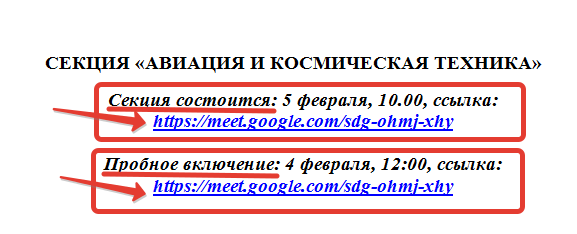 Подключаясь к конференции в поле имени участника необходимо указать своё настоящее имя и фамилию. (Например: «Иванов Иван») Участник, указавший не своё имя, не будет допущен до защиты. Подключение учителей, родителей и т.д., не запрещается. В таком случае, в поле имени участника необходимо указать настоящее ФИО и принадлежность. (Например: «Иванов И.И – учитель»).  ПРОСЬБА НАЧИНАТЬ ПОДКЛЮЧАТЬСЯ ЗАБЛАГОВРЕМЕННО  (примерно за 10-15 минут до начала).По всем вопросам обращаться по телефону 217-90-16, Бодня Татьяна Викторовна, Лоскутова Виктория Владимировна. По техническим вопросам подключения к платформе «Microsoft Teams», можно обратиться к Чупину Дмитрию Юрьевичу по т. 89628349557.Подробная инструкция по работе на платформах «Microsoft Teams», «Zoom», указана ниже.  
1. ИНСТРУКЦИЯ ПО ПОДКЛЮЧЕНИЮ К ВЕБИНАРНОЙ КОМНАТЕ Microsoft TeamsКликнуть на указанную в секции ссылку в сочетании с нажатой клавишей «Ctrl»Если не получается пройти по прямой ссылке, то скопируйте ее и вставьте в адресную строку браузера на Вашем компьютере (Примечание: для используемой платформы лучшую работоспособность обеспечивает браузер Google Chrome)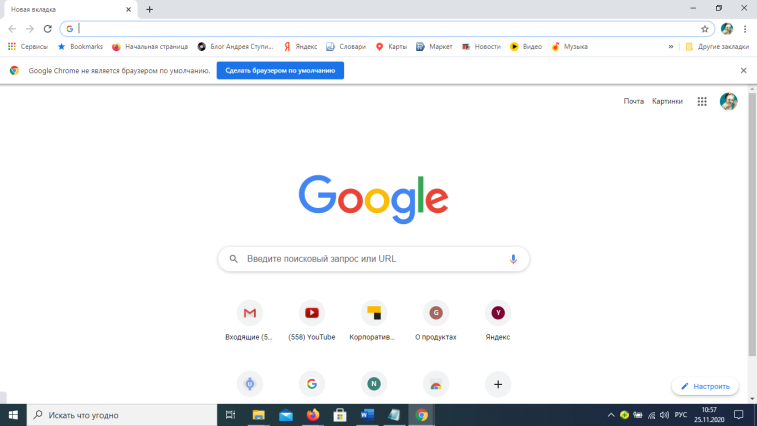 Получится следующее: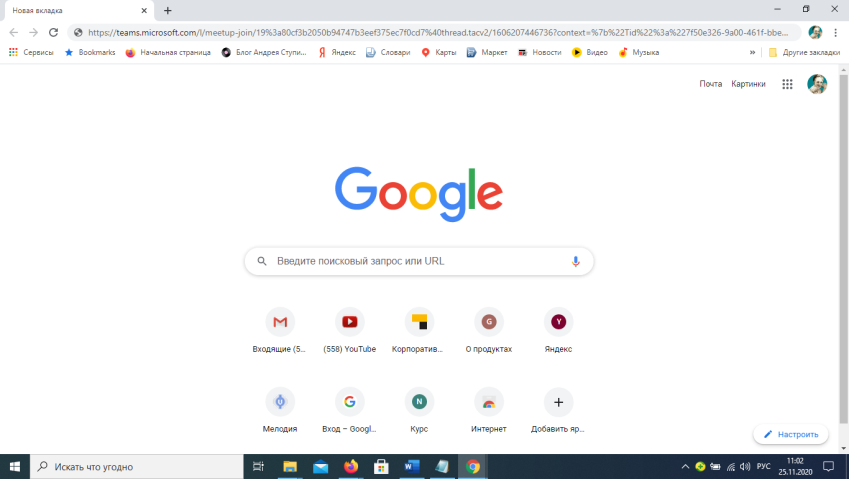 Далее кликните на клавиатуре клавишу «Enter» Попадете на следующую страницу: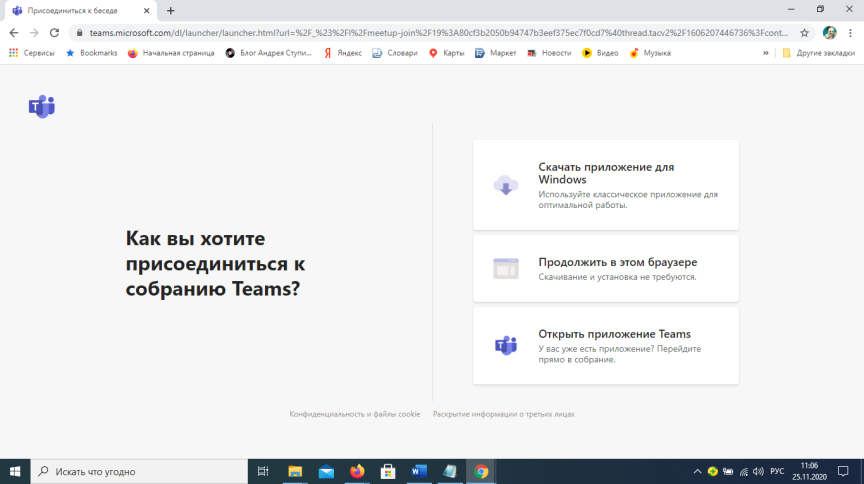 Навести курсор мышки на «Продолжить в этом браузере», кликнуть левой клавишей мышкиПопадете в вебинарную комнатуВНИМАНИЕ: Для того, чтобы не слышали Ваши разговоры и не видели Ваше изображение, необходимо нажать левой клавишей мыши на кнопки внизу: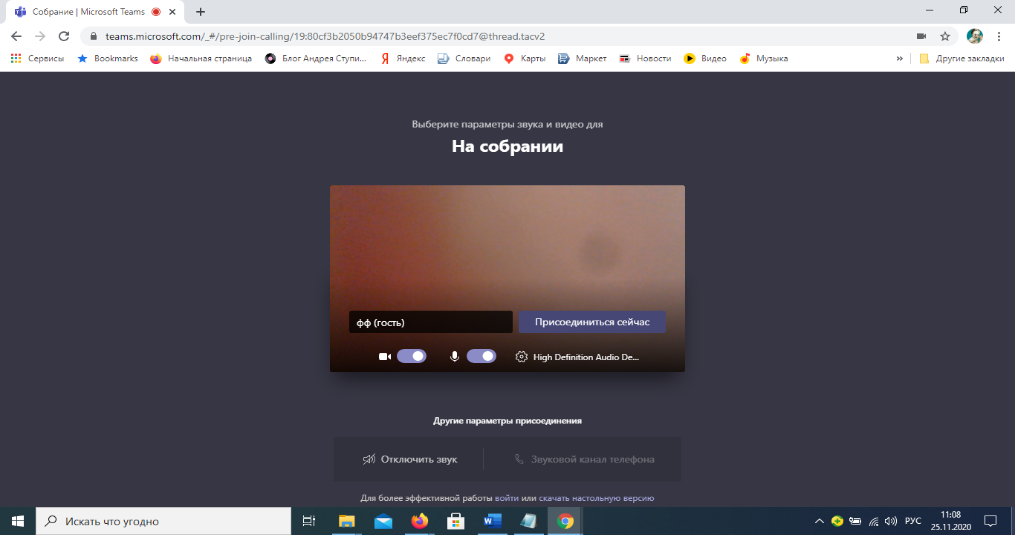 Получится так: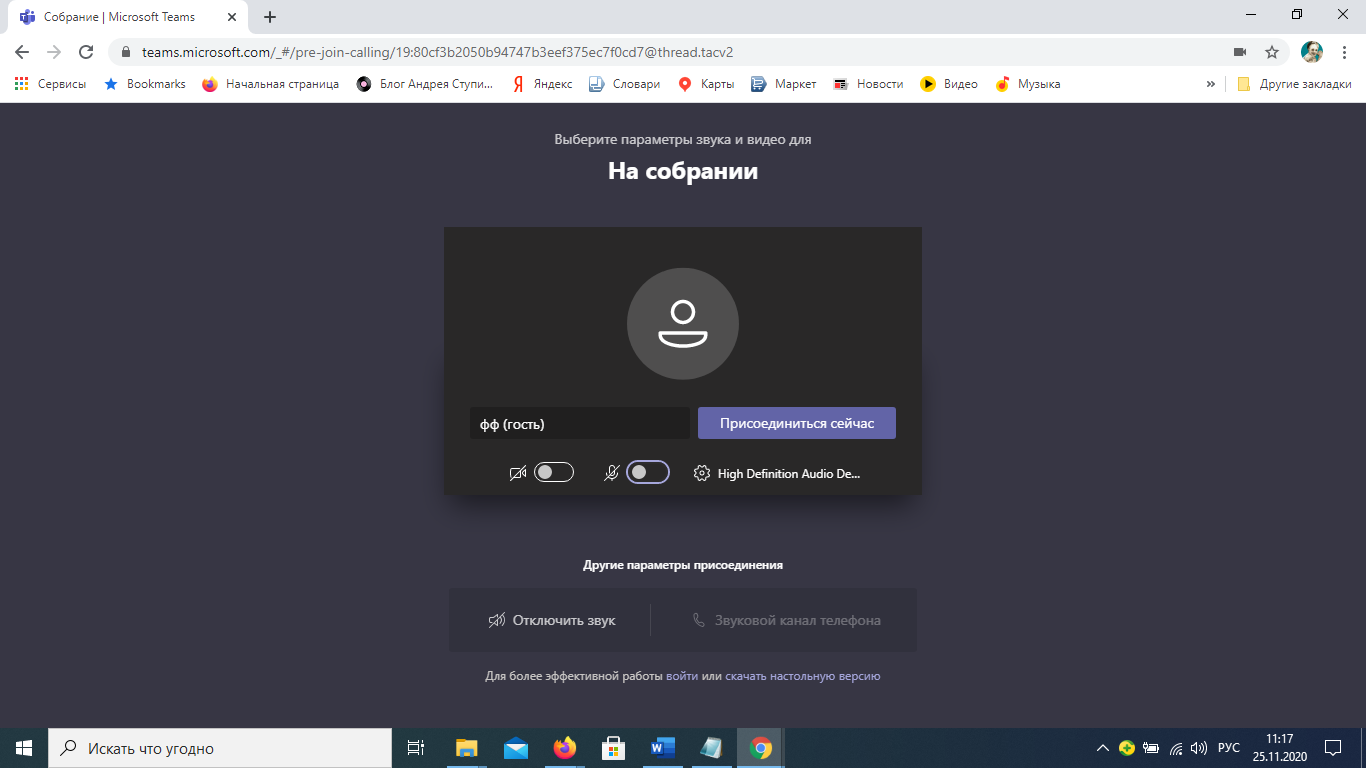 Т.е. иконки «камера» и «микрофон» внизу страницы будут перечеркнуты. Кликнуть левой клавишей мышки на «Присоединиться сейчас»ПРОСЬБА начинать ПОДКЛЮЧАТЬСЯ ЗАБЛАГОВРЕМЕННО И УКАЗЫВАТЬ СВОЁ ИМЯ И ФАМИЛИЮ (примерно за 10-15 минут до начала).2. ИНСТРУКЦИЯ ПО ПОДКЛЮЧЕНИЮ К КОНФЕРЕНЦИИ «ZOOM»1. Войти в конференцию Zoom на компьютере, смартфоне можно по ссылке, идентификатору с паролем. Эти данные находятся в начале каждой секции.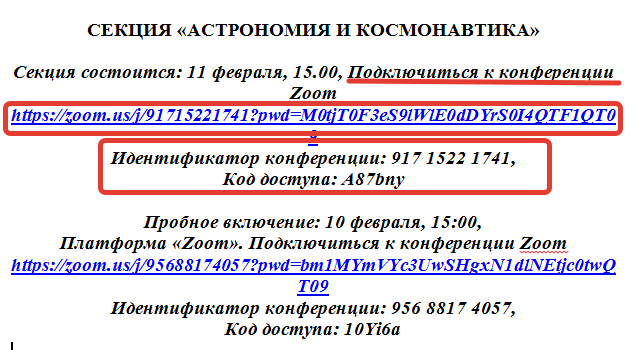 Подключение по идентификатору Если создателем конференции был предоставлен уникальный идентификатор, его можно использовать в качестве средства для подключения в Zoom. Для этого пригодится только сама программа и учетная запись пользователя. Запустите программное обеспечение и выполните там авторизацию, введя электронный адрес и пароль. Дополнительно можно использовать социальные сети, чтобы осуществить быструю авторизацию. 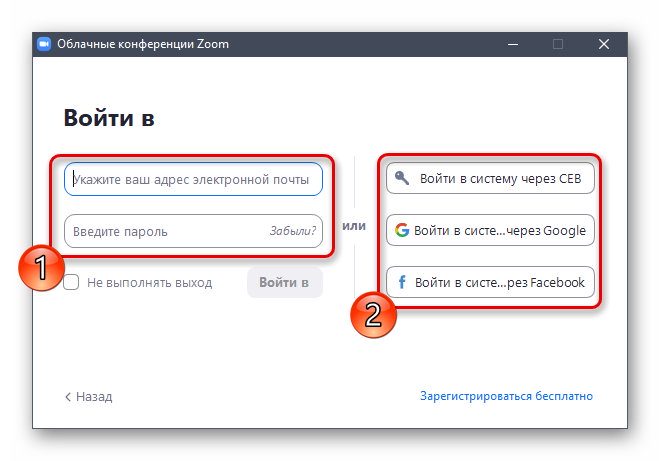 В главном окне программы нужно нажать по кнопке «Войти».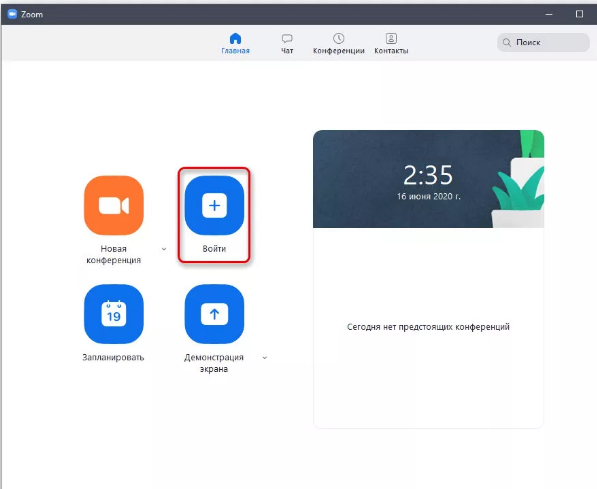 После этого на экране отобразится небольшое окно. В нем в соответствующем поле нужно ввести идентификатор конференции для подключения, а также задать своё имя. Учитывайте, что доступно отключение звука и видео, для чего требуется отметить маркерами специально отведенные пункты еще до подключения к беседе. Соединение будет произведено сразу же после нажатия по кнопке «Войти». Способ 2: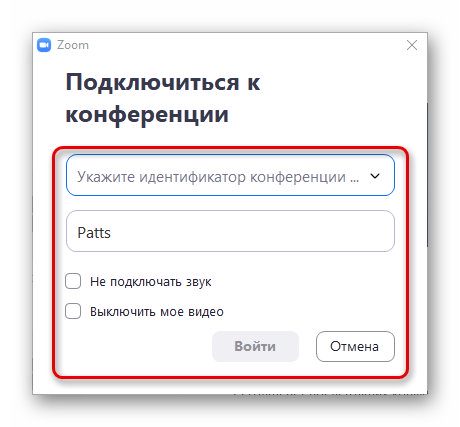 Использование ссылки Второй вариант подключения к беседе – использование приглашающей ссылки, которая указана в секции. Алгоритм действий: Перейдите по полученной ссылке или скопируйте ее, чтобы вставить в адресной строке браузера. После перехода в автоматическом режиме начнется скачивание приложения Zoom. Отмените его, если оно уже установлено на компьютере. Тогда вместо этого нужно будет нажать по кликабельной ссылке «Запустить конференцию». Остается только дождаться запуска приложения и выполнить там авторизацию, если этого не было сделано ранее. После этого появится стандартное окно конференции, где уже можно начинать общение. Не забудьте сразу же включить видео и аудио.Способ 3: Официальный сайт Zoom Откройте веб-обозреватель и перейдите по адресу zoom.us. Там на верхней панели щелкните по кнопке «Войти в конференцию»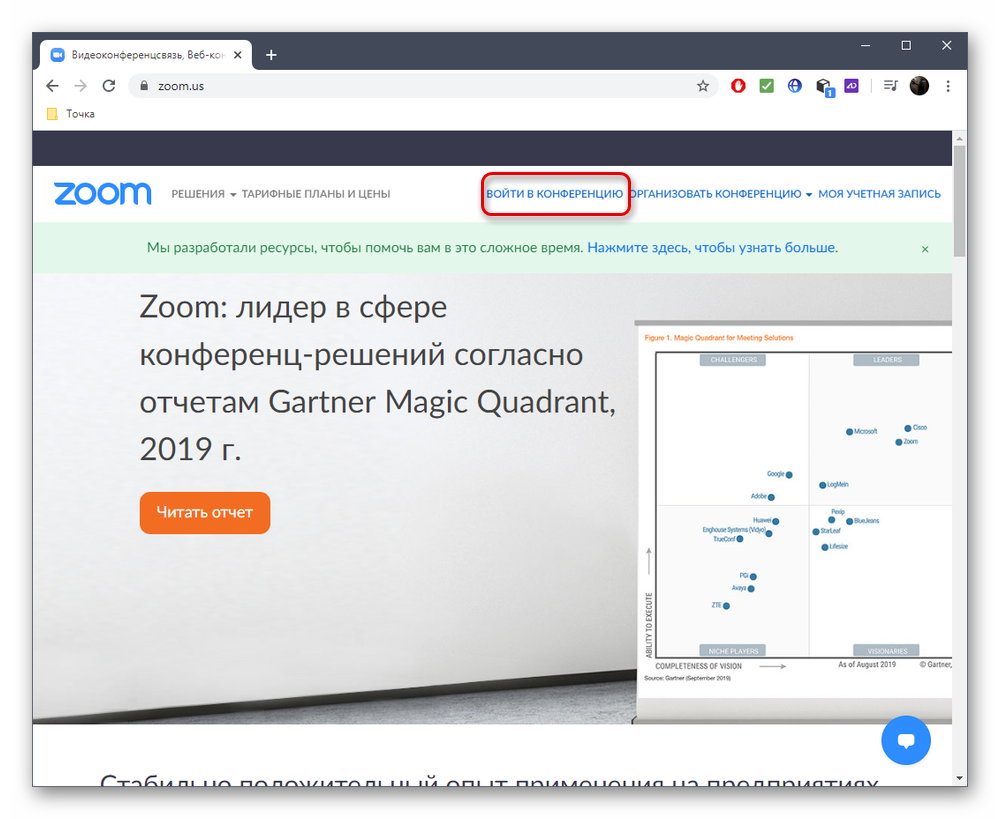  Введите идентификатор, проверьте его правильность и нажмите «Войти».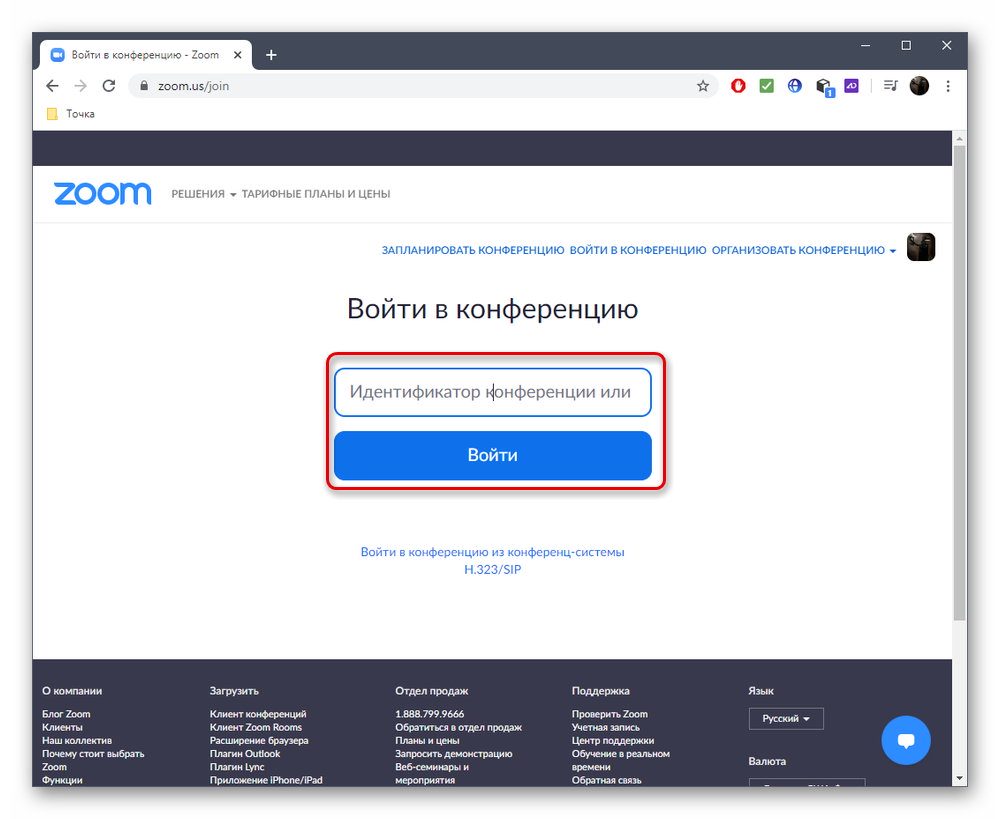 Желаем удачи!НАПРАВЛЕНИЕ «ГУМАНИТАРНЫЙ ПРОЕКТ»СЕКЦИЯ АНГЛИЙСКОГО ЯЗЫКАСекция состоится: 14 мая в 10.00.  Платформа  – Microsoft Teamshttps://teams.microsoft.com/l/meetup-join/19%3a0bee78dc3b3a485facca7cb667003d70%40thread.tacv2/1598944582872?context=%7b%22Tid%22%3a%227f50e326-9a00-461f-bbe2-f6a63647079f%22%2c%22Oid%22%3a%220653349b-6389-4058-a2fc-1ebdb5747d74%22%7dПробное включение: 13 мая с 10.00 до 10:30. Подключиться к конференции: https://teams.microsoft.com/l/meetup-join/19%3a0bee78dc3b3a485facca7cb667003d70%40thread.tacv2/1598944582872?context=%7b%22Tid%22%3a%227f50e326-9a00-461f-bbe2-f6a63647079f%22%2c%22Oid%22%3a%220653349b-6389-4058-a2fc-1ebdb5747d74%22%7dРуководители секции:Носенко Н.В., к. ф. н., доцент  НГПУ;Дудина Е.А., доцент НГПУ.ДОКЛАДЫСравнительный анализ лексической единицы «чай»/ «tea» в русском и английском языках  (на основе литературных произведений). Торопов Дмитрий, 5 класс МБОУ ЛИТ.Руководитель: Пелевина Л. А., учитель.Особенности английских и русских сказок.Ермоленок Александра, Милосердова Дарья , 6 класс, МАОУ СОШ № 213 «Открытие».Руководители: Кочеткова И. В., учитель;                          Юсупова Н. А., учитель.Образ животных в Английских и русских пословицах и поговорках. Ремигайло Варвара, 7 класс, МБОУ СОШ № 141.Руководитель: Каторгина Ю. В., учитель.Увлекательные книги детства и применение правил перевода.Бовт Юлиана, 8 класс, МАОУ СОШ № 213 «Открытие».Руководитель: Дмитриева Ю. М., учитель.Поэтический перевод сонет Уильяма Шекспира.Конинский Алексей, 8 класс, МБОУ СОШ № 65.Руководитель: Фирсова Н. М., учитель.Scientific terms as a necessary linguistic skill of the 21st century:the basis for the development of the global technical community.Манченко Ева , 8 класс, МБОУ СОШ № 82.Руководитель: Федоров П. М., учитель.Translation difficulties of interlanguage homonyms. Цирина Мария, 8 класс, МБОУ СОШ № 153.Руководитель: Филимонова Е. В., учитель.Диалекты английского языка.Кудряшкина Ева, 8 класс, МБОУ СОШ № 65.Руководитель: Фирсова Н. М., учитель.Англицизмы на улицах города Новосибирска.Мищеряков Андрей , 5 класс, МАОУ Лицей № 176.Руководитель: Мищерякова Т. А., учитель. The guide of Novosibirsk’s sights for guests of World Junior Competition- 2023 along subway line in EnglishРадченко Злата, 6 класс, МАОУ СОШ № 188.Руководитель: Масленникова Е. В., учитель. Seeing Sound to Improve the Pronunciation of “th”Богомягков Тимофей, 6 класс, МБОУ Гимназия № 3 в Академгородке.Руководитель: Афлятунова Н. А., учитель. Songs in learning EnglishМамлеева Наталья, 7 класс, МБОУ СОШ № 96.Руководитель: Иванова И. А., учитель. Типы текстов в английской медиажурналистикеМаркелова Мария, 7 класс, МБОУ Лицей № 22 «Надежда Сибири».  Руководитель: Рогожникова В. А., учитель.СЕКЦИЯ ЖУРНАЛИСТИКИСекция состоится: 17 мая, 10.00, ﻿Платформа «Zoom». Подключиться к конференции Zoom:https://us02web.zoom.us/j/89144247790?pwd=YjNqeWQxSkh6TFFDazQ0cHg1RXJ4UT09Идентификатор конференции: 891 4424 7790.  Код доступа: 845985Пробное включение: 15 мая, 15:00, Платформа «Zoom». Подключиться к конференции Zoom:https://us02web.zoom.us/j/89144247790?pwd=YjNqeWQxSkh6TFFDazQ0cHg1RXJ4UT09Идентификатор конференции: 891 4424 7790.  Код доступа: 845985Руководители секции: Евдокимова Е. В., к.п.н., зав. кафедрой журналистики НГПУ; Катенева И. Г., к.ф.н., доцент кафедры журналистики НГПУ;Калинина И. В., руководитель сектора медиаобразовательных проектов ДТД УМ «Юниор».ДОКЛАДЫ1. Роль спортивных материалов в различных средствах массовой информацииЕрмошин Артем, 8 класс, МБОУ ЭКЛ.Руководитель:  Кашинцева  Е. В., учитель.2. Использование английского языка в рамках развития ютуб-канала о спортеСмирнов Григорий, 6 класс, МБОУ СОШ № 142.Руководитель: Смирнова О.Г., учитель.3. Визуализация и мультимедийность как основа создания образовательных лингвистических проектов (на примере проектов «Яндекс.исследования»)Растегаева Елизавета, 7 класс, МБОУ ЭКЛ.Руководитель: Нигомедьянова К. Г., учитель.4. Гейм-проекты о литературе как элемент контента массмедиа (на примере игр «Арзамас Академии») Мокина Полина, 7 класс, МБОУ ЭКЛ.Руководитель: Осокина Р.А., учитель.5. Цикл познавательных телепередач  «Сибирское Слово»Лебедев Данил, Соляников Дмитрий, 6 класс, МБОУ СОШ № 4.Руководитель: Гусенкова С. Л., учитель.6. Творческая лаборатория дизайнера-верстальщика в школьном пресс-центре: верстка основных номеров и спецвыпусков изданий (на примере медиацентра «132%»)Мазалова Мария, 8 класс, МБОУ Новосибирская классическая гимназия № 17.Руководитель:  Кашкова  Е. Н., учитель.7. Мотивирующие цитаты: проект для молодежной целевой аудитории  Шевченко Алина, 6 класс, МБОУ СОШ № 65.Руководитель: Беспалова О. Б., учитель.8. Создание мультипликационных фильмов в технике Stop-motionЗахаров Маркель, Захаров Эфраим, 6 класс, МБОУ СОШ № 90.Руководитель: Инякина И. Н., учитель. СЕКЦИЯ ИСТОРИИ И КРАЕВЕДЕНИЯСекция состоится: 19 мая в 10:00﻿Платформа «Microsoft Teams» https://teams.microsoft.com/l/meetup-join/19%3a3cacdd906f6840a382b1c412794c1ba1%40thread.tacv2/1599646816767?context=%7b%22Tid%22%3a%227f50e326-9a00-461f-bbe2-f6a63647079f%22%2c%22Oid%22%3a%2255638014-1fe5-42b7-8fb4-96a867f9ef8a%22%7dПробное включение: 12 мая в 10:00Платформа «Microsoft Teams» https://teams.microsoft.com/l/meetup-join/19%3a3cacdd906f6840a382b1c412794c1ba1%40thread.tacv2/1599646816767?context=%7b%22Tid%22%3a%227f50e326-9a00-461f-bbe2-f6a63647079f%22%2c%22Oid%22%3a%2255638014-1fe5-42b7-8fb4-96a867f9ef8a%22%7dРуководители секции:Спесивцева В. А., к.и.н., доцент НГПУ;Дружинина Ю. В., к.и.н., доцент НГПУ.ДОКЛАДЫ1.  Отражение исторической эпохи в ёлочных игрушках.Ощепкова Виктория, Ощепкова Екатерина, 8 класс, МБОУ «Гимназия № 3 в Академгородке», ДТД УМ «Юниор».Руководители:  Рубинштейн Т.Г., к.и.н., п.д.о., ДТД УМ «Юниор».                           Козочкина Е.В., учитель.2. Книга «Героями не рождаются, ими становятся!» (На примере биографии Ануреева Ивана Валерьевича).Ануреева Елизавета, 6 класс, МАОУ Гимназия № 15 «Содружество».Руководитель: Рыбаков Д. А., учитель.3. Моя семья в годы Великой Отечественной войны.Бутаков Роман, 8 класс,  МБОУ Аэрокосмический лицей им. Ю.В. Кондратюка.Руководитель: Гумиров Т. Ф., учитель.4. Родословная моей семьи.Жежко Дарья, 8 класс, МБОУ СОШ № 65.Руководитель: Беспалова О. Б., учитель.5.  Великая Отечественная война в судьбе моей прабабушки.Вдовин Виталий, 7 класс, МБОУ СОШ № 180.Руководитель: Козина О. В., учитель.6. РеАнимация. История Новосибирска для детей.Епанчинцева Анисия, 6 класс, ЧОУ «София».Руководитель: Кузьмина О. Ю., учитель.7. Отражение событий жизни и правления Ивана Грозного в архитектуре.Иванова Алиса, 7 класс, МБОУ Гимназия № 13 имени Э. А. Быкова.Руководитель: Авдеева Т. В., учитель.8. Константинополь: город интересной судьбы.Латорцева Ева, 8 класс, МБОУ СОШ № 17.Руководители: Пичугина О. Л., учитель;                          Зиборова Н. В., тьютор.9. Народный костюм Новосибирска.Мельник Анна, 6 класс, МБОУ Гимназия № 13 имени Э. А. Быкова.Руководитель: Добролюбова Л. Л., учитель.10. Мой мамонт - Матильда.Мыльников Михаил, 6 класс, МБОУ СОШ № 85 «Журавушка».Руководитель: Воробьева Т. А., учитель.11. Любимые игры наших родителей.Опольская Анастасия, 5 класс, МБОУ Гимназия № 4.Руководитель: Нечитайлова Р. В., учитель.12. Жизнь первобытных людей.Сметанин  Ярослав, 5 класс, МБОУ СОШ № 180.Руководители: Шестопалова Ю. Г., учитель,                          Козина О. В., учитель.13. Эволюция жилища человека: от прошлого до настоящего.Шестопалов Матвей, 5 класс, МБОУ СОШ № 180.Руководители: Шестопалова Ю. Г., учитель;                          Козина О. В., учитель.14. Экологический компас Первомайского района.Коновец Ирина, Котельникова Кира, 8 класс, МБОУ СОШ № 141 с углубленным изучением математики.Руководители: Реутова О. Н., учитель;                          Налобина Н. И., учитель.15. Настольная игра «Каменный век. Палеолит» с использованием исторической реконструкции каменного века, как модель для повышения успеваемости обучающихся.Нестеров Семён, 5 класс, МБОУ СОШ № 160.Руководитель: Шумихина О.А., педагог-библиотекарь,                          рук.кружка «Этноазбука».16. Создание аллеи семейных трудовых династий.Пахневский Гордей, 7 класс, МБОУ Лицей № 136.Руководитель: Морозова О.С., учитель.17. Николай Никитич Лукьянчиков - узник Маутхаузена и сталинских лагерейВолкова Дарья, 8 класс, МБОУ СОШ № 65.Руководитель: Ефименко Е. Ю., учитель.18. История, география и биология в нумизматике. Нумизматический дартс.Савина Анастасия, 6 класс, МБОУ СОШ № 189.Руководители: Голубь Т. Б., учитель;                        Курта О. В., учитель.19. История победы в истории моей семьи: знаю, помню, горжусь!Ситникова Аглая, 8 класс, МАОУ ВНГ.Руководитель: Кривенко И.Н., учитель.20. Изучение жизни и трудового пути прадедушки Красикова Владимира Ивановича.Талыпа Ксения, 5 класс, МКОУ «Завьяловская средняя школа» Тогучинского района НСО.Руководитель: Юркина А. В., учитель.21. Загадка Ивана Грозного: смерть царевича Иоанна.Черников Иван, 7 класс, МБОУ СОШ № 141 с углубленным изучением математики.Руководитель: Сай К. М., учитель.22. 10 улиц Победы Октябрьского района.Киселева Софья, 5 класс, МБОУ Лицей № 185.Руководитель: Кондратьева Е. И., учитель.23. Нам жить и помнить: 21 школа - XXI век-2021 год.Митина Дарья, 7 класс, МАОУ Гимназия № 15 «Содружество».Руководитель: Бусыгина Л. Н., учитель.СЕКЦИЯ «ИСТОРИКО - КУЛЬТУРНОЕ НАСЛЕДИЕ СТРАН И РЕГИОНОВ»Секция состоится: 20 мая, 14.00, Платформа «Microsoft Teams». Подключиться к конференции Microsoft Teams:https://teams.microsoft.com/l/meetup-join/19%3a5eef1276b3614aada8d4d6a1a19aa490%40thread.tacv2/1598837418395?context=%7b%22Tid%22%3a%227f50e326-9a00-461f-bbe2-f6a63647079f%22%2c%22Oid%22%3a%22062c9e78-b435-4cc2-b25f-0e92281756f5%22%7dПробное включение:19 мая, 16:00, Платформа «Microsoft Teams». Подключиться к конференции Microsoft Teams:https://teams.microsoft.com/l/meetup-join/19%3a5eef1276b3614aada8d4d6a1a19aa490%40thread.tacv2/1598837418395?context=%7b%22Tid%22%3a%227f50e326-9a00-461f-bbe2-f6a63647079f%22%2c%22Oid%22%3a%22062c9e78-b435-4cc2-b25f-0e92281756f5%22%7dРуководители секции: Тихомирова Е. Е., канд. культурологии, доцент НГПУ;Негодяева О. А., преподаватель НГПУ.ДОКЛАДЫ1. Величайшие полководцы России с XVII–XVIII вв.Краснопивцев Сергей,  8 класс, МБОУ СОШ № 140.Руководитель: Ложеницына С. Д., учитель.2. Берестяные грамоты как исторический источник для изучения некоторых аспектов жизни новгородцев средневековой Руси: продолжение исследования.Морозова Ярослава, 7 класс, МБОУ Гимназия № 8.Руководитель: Назимко М. Г., учитель.3. Создание поискового отряда «Гвардия» как части ООД «Поисковое движение России».Шерстобитова Софья, 7  класс, МБОУ СОШ № 141 с углублённым изучением математики.Руководители: Гулей О. Ю., преподаватель-организатор ОБЖ;                           Платонова М. А., учитель.4. Висячие сады Семирамиды.Бердникова Екатерина, 5 класс, МБОУ СОШ № 140.Руководитель: Ложеницына С. Д., учитель.5. Легендарное царство болот.Гусельников Роман, 8 класс, МБОУ СОШ № 90 c УИ ХЭЦ.Руководитель: Шарапова А. С., п. д. о.6. Отражение событий жизни и правления  Ивана Грозного в архитектуре.Иванова Алиса, 7 класс, МБОУ Гимназия № 13 имени Э. А. Быкова.Руководитель: Авдеева Т. В., учитель.7. Музей своими руками. По следам первобытного человека.Кропачев Максим, Колосов Егор, Погосов Давид, 5 класс, МБОУ СОШ № 180. Руководители: Шестопалова Ю. Г., учитель;                           Козина О. В., учитель;                            Поломошнова Н. В., учитель.8. Культурное наследие как фактор исторической памяти.Ледяев Ян, 5 класс, МАОУ ИЭЛ.Руководитель: Кривченко Е. Ю., учитель.9. Нравственные Заповеди Владимира Мономаха в понимании современного школьника.Абышева Ксения, 8 класс, МБОУ Лицей № 22 «Надежда Сибири». Руководитель: Понурова Л. А., учитель.10. Визуализация представлений о быте и повседневности русского крестьянства XVI-XVII вв.: создание модели исторического костюма».Шляпникова Жанна, 8 класс, МБОУ Лицей № 159.Руководитель: Раевская П. Н., учитель.11. Эволюция жилища человека: от прошлого до настоящего.Шестопалов Матвей, 5 класс, МБОУ СОШ № 180. Руководители: Шестопалова Ю. Г., учитель;                           Козина О. В., учитель.12. Народный костюм Новосибирска.Мельник Анна, 6 класс, МБОУ Гимназия № 13 имени Э.А. Быкова.Руководитель: Добролюбова Л. Л., учитель.СЕКЦИЯ КУЛЬТУРОЛОГИИСекция состоится: 15 мая, 10.00, ﻿Платформа «Teams». Подключиться к конференции:https://teams.microsoft.com/l/meetup-join/19%3a6392b5e0f6cf4bed9559d8c87458e95e%40thread.tacv2/1598610510799?context=%7b%22Tid%22%3a%227f50e326-9a00-461f-bbe2-f6a63647079f%22%2c%22Oid%22%3a%228d043512-e3c7-4572-b580-421c6704a4d2%22%7dПробное включение:12 мая, 11:30. Подключиться к конференции Microsoft Teams:https://teams.microsoft.com/l/meetup-join/19%3a6392b5e0f6cf4bed9559d8c87458e95e%40thread.tacv2/1598610510799?context=%7b%22Tid%22%3a%227f50e326-9a00-461f-bbe2-f6a63647079f%22%2c%22Oid%22%3a%228d043512-e3c7-4572-b580-421c6704a4d2%22%7dРуководители секции: Мурашова Н. С., канд. искусствоведения, доцент НГПУ;Федорова Н. В., к. п. н., доцент НГПУ;ДОКЛАДЫ1. По страницам памяти… Летопись моей школьной библиотеки. Прошлое, настоящее, будущее…». Высотина Елизавета, 8 класс, МБОУ СОШ № 90.Руководитель: Иванова Н. А., педагог-библиотекарь.. 2. Музей своими руками. По следам первобытного человека. Кропачев Максим, Колосов Егор, Погосов Давид, 5 класс, МБОУ СОШ № 180. Руководитель: Козина О. В., учитель3. История создания салфеток.Бабаева Сабина, 7 класс, МБОУ СОШ № 85 «Журавушка». Руководитель:  Воробьева Т. А., учитель.4. Паперкрафт в современном дизайне.Сенченко Анастасия,5 класс, МБОУ СОШ № 168 с УИП ХЭЦ. Руководитель:  Осипова М. А., учитель.5. «Природные формы в архитектуре Новосибирска»Солодкина Софья, 7 класс, МБОУ СОШ № 168 с УИП ХЭЦ  Руководитель: Фоменко Т. Я., учитель.6. Культурное наследие как фактор исторической памяти.Ледяев Ян, 5 класс, МАОУ ИЭЛ. Руководитель: Кривченко Е. Ю., учитель.7. Книжка-раскраска “Быт сибирского крестьянина”.Любчич Андрей, 6 класс, МБОУ СОШ № 15.  Руководитель:  Захарова М. В., учитель.8. Не имя красит человека, а человек имя.Селиванова Анна, 8 класс, МБОУ СОШ № 65.Руководитель:  Атяшева Е. В., учитель.9. Героизм в годы Великой Отечественной войны.Устинова Ксения, 5 класс, МБОУ Лицей № 113.Руководитель:  Гуль Г. И., учитель.10. Архитектура Санкт-Петербурга в живописи.Щедрина Лада,8 класс, МБОУ Гимназия № 8.Руководитель:  Зотова Г. В.., учитель.11. «Язык натюрморта»Чикулаева Ольга, 7 класс, МБОУ Лицей № 200.Руководитель:  Игнатова Е. А., учитель.12. «Украшение как аксессуар»Садчикова Ксения, 8 класс, МБОУ Лицей № 136.Руководитель:  Силина В. В., учитель.13. Житейские умения: изготовление изделий из ткани с печатным (набивным) орнаментом.Хакимова Дамира, 7 класс, МБОУ СОШ № 168 с УИП ХЭЦ.Руководитель:  Фоменко Т. Я., учитель.14. Как ирландские танцы изменили нашу жизнь. Занятие ирландскими танцами как фактор здорового образа жизни.Атаманова Тамара, 7 класс, Писяч Софья, 6 класс, МБОУ Лицей № 113.Руководитель:  Клушина Н. В., учитель.15. Отражение событий жизни и правления Ивана Грозного в архитектуре.Иванова Алиса, 7 класс, МБОУ Гимназия № 13 имени Э. А. Быкова.Руководитель:  Авдеева Т. В., учитель.СЕКЦИЯ ЛИТЕРАТУРЫСекция состоится:12 мая, 11:15 AM, Платформа «Zoom». Подключиться к конференции Zoom:https://us04web.zoom.us/j/73170106356?pwd=elIvRms0VDNCTHVqR3VrZHNLcjlmQT09Идентификатор конференции: 731 7010 6356   Код доступа: y4JtJi12 мая, 12:00 PM, Платформа «Zoom». Подключиться к конференции Zoom:https://us04web.zoom.us/j/78375040781?pwd=aGtwNVVHY3BwVmlDWGxxcWFYM3FFdz09Идентификатор конференции: 783 7504 0781  Код доступа: MR3zc212 мая, 12:45 PM, Платформа «Zoom». Подключиться к конференции Zoom:https://us04web.zoom.us/j/75383518899?pwd=TUoyNkNMNFVRckoxUFhWeFh1N0pRZz09Идентификатор конференции: 753 8351 8899  Код доступа: r1abjaПробное включение: 12 мая, 10.30 АМ, Платформа «Zoom». Подключиться к конференции Zoom:https://us04web.zoom.us/j/76612367215?pwd=V3NHUUlhcmNhZG1RV25LaEtXZ1FLUT09Идентификатор конференции: 766 1236 7215   Код доступа: 653g3MРуководители секции:Колесова С.Н., к. ф. н., доцент ГАУ ДПО НСО НИПКиПРО; Богодерова А.А., к. ф. н., доцент НГТУ.ДОКЛАДЫИсторическая справка к поэме Н. А. Некрасова «Железная дорога». И куда ведёт… эпиграф?Дашковский Георгий, 6 класс, МАОУ Гимназия № 10.Руководитель: Поцелуева Н.  Г., учитель.Легендарное царство болотГусельников Роман, 8 класс, МБОУ СОШ № 90 с УИ ХЭЦ.Руководитель: Шарапова А. С., учитель.Трансформация образов учителя и ученика в отечественной литературе (на примере произведений Л. Н. Толстого и А. Иванова)Лихачёва Юлия, 7 класс, МАОУ Лицей № 176.Руководитель: Вислогузова В. Г., учитель.Исследование военных писем как эпистолярного жанраЛомакина Алена, 7 класс, МБОУ Лицей № 12.Руководитель: Панова Л. Г., учитель.Своеобразие литературных портретов в рассказе Е. О. Долгопят «Часы»Шалдырван Михаил, 7 класс, МБОУ СОШ № 210.Руководитель: Басалаева Н. М., учитель.«Поэзия пролетающих мгновений», отражённая в мини-образах природы, как неотъемлемая часть повседневной жизни в «Дневниках» М. М. ПришвинаШейерман Марк, 8 класс, МБОУ СОШ № 45.Руководитель: Мжельская В. М., учитель.Трансформации скандинавского мифа в стихотворении О. Э. Мандельштама «Когда на площадях и в тишине келейной...»Шуберт Леонид, 7 класс, МАОУ Гимназия № 11 «Гармония».Руководитель: Пархутов И. С., учитель.Использование средств художественной изобразительности для создания образа Новосибирска в разные периоды его развития в произведениях литературыШеина Анастасия, 7 класс, МАОУ Гимназия № 11 «Гармония».Руководитель: Лузенкова Т. Ю., учитель.Тема творчества и ремесла в русской литературе (на примере трагедии А. С. Пушкина «Моцарт и Сальери» и повести В. Г. Короленко «Слепой музыкант»)Ефимова Алина, 6 класс, МБОУ СОШ № 151.Руководитель: Плужникова Н. А., учитель.СЕКЦИЯ «МУЗЕОЛОГИЯ И ЭКСКУРСИОННАЯ ДЕЯТЕЛЬНОСТЬ»Секция состоится: 20 мая, 10.00, ﻿Платформа «Microsoft Teams». Подключиться к конференции:https://teams.microsoft.com/l/meetup-join/19%3a382060e3034e4742a4bad7f44d3e8418%40thread.tacv2/1599721467707?context=%7b%22Tid%22%3a%227f50e326-9a00-461f-bbe2-f6a63647079f%22%2c%22Oid%22%3a%228b9fb758-bf60-406f-9ff0-a4e66c92e299%22%7dПробное включение:19 мая, 14:00, Платформа «Microsoft Teams». Подключиться к конференции:https://teams.microsoft.com/l/meetup-join/19%3a382060e3034e4742a4bad7f44d3e8418%40thread.tacv2/1599721467707?context=%7b%22Tid%22%3a%227f50e326-9a00-461f-bbe2-f6a63647079f%22%2c%22Oid%22%3a%228b9fb758-bf60-406f-9ff0-a4e66c92e299%22%7dРуководители секции: Мжельская Т.В., к. и. н., доцент НГПУ;Букарева Н.Н., начальник отдела по работе со школьными музеями
ГЦФКиС "Виктория";Михайловская Н. В., директор многопрофильного музея НГПУ.ДОКЛАДЫИстория пионерской организации МБОУ ТЛИ № 128. Алагулова Алина, Курцева Диана, 7 класс, МБОУ ТЛИ № 128.Руководитель: Смирнова П. Н., учитель.Народная топонимика Первомайского района г. Новосибирска.Быкова Анастасия, 7 класс, МБОУ СОШ № 141 с углубленным изучением математики.Руководитель: Ревкова Н. В., учитель.«Они сражались за Родину» (Лузина Надежда Алексеевна)Курцева Александра, МБОУ ТЛИ № 128.Руководители: Смирнова П.Н., учитель;                          Тарасенко Н. В., учитель.«Они сражались за Родину.  Шарушинский Николай Степанович»Тарасова Валерия, 7 класс, МБОУ ТЛИ № 128.Руководители:  Смирнова П. Н., учитель;                           Сафрошкина Л. А.,  учитель.Создание аудиогида «Первомайский район в годы Великой Отечественной Войны»Мусовирова Маржона, Затынайченко Екатерина, 7 класс, МБОУ СОШ № 142.Руководители:  Касенкова Н. В., п. д. о.;                          Родина А. Н., п. д. о.Создание поискового отряда «Гвардия»  как части ООД «Поисковое движение России».Шерстобитова Софья, 7 класс, МБОУ СОШ № 141 с углубленным изучением математики.Руководитель: Гулей О. Ю., преподаватель-организатор ОБЖ;                          Платонова М. А.,  учитель.Аудиогид «Новосибирск – фронту!» (на базе сервиса izi.TRAVEL)Бабин Дмитрий, Торшина Тамара, Чайко Денис,  6-7 класс, МБОУ Гимназия № 4.Руководитель: Чайко  О. Я., учитель.Экскурсия по любимым местам города Новосибирска.Цедриков Вадим, 5  класс,  МБОУ СОШ № 23.Руководитель: Жернакова Н. М., педагог – библиотекарь.Школьный музей, как эффективный способ изучения истории Калининского района города Новосибирска.Шагака Полина, 7 класс,  МАОУ СОШ № 211 им. Л. И. Сидоренко.Руководитель: Депутат С. А., учитель.Путеводитель по собору Василия Блаженного.Филичкина Полина, 7 класс, МАОУ Гимназия № 10.Руководитель: Казарина Т. С., учитель.Дороги памяти: создание виртуального музея семьи Шмидт.Шмидт София, 6 класс, МБОУ СОШ № 188.Руководитель: Самойлова А. В., учитель.«Прогулка по Лицею» Создание виртуальной экскурсии по учебному заведению.Шопанов Максим, Щетинин Иван, 7 класс, МБОУ Лицей № 185.Руководитель: Сазановец А. Ю., учитель.СЕКЦИЯ ОБЩЕСТВОЗНАНИЯСекция состоится: 17  мая, 15:00  ﻿Платформа «Microsoft Teams» https://teams.microsoft.com/l/meetup-join/19%3ab2daa5a96a5d44cb80cde5c5f219ffa3%40thread.tacv2/1600872536059?context=%7b%22Tid%22%3a%227f50e326-9a00-461f-bbe2-f6a63647079f%22%2c%22Oid%22%3a%227d8929c8-d8ee-42a2-b8c5-d0ef76f2c11d%22%7d Пробное включение: 12  мая, 12:00  Платформа «Microsoft Teams» https://teams.microsoft.com/l/meetup-join/19%3ab2daa5a96a5d44cb80cde5c5f219ffa3%40thread.tacv2/1600872536059?context=%7b%22Tid%22%3a%227f50e326-9a00-461f-bbe2-f6a63647079f%22%2c%22Oid%22%3a%227d8929c8-d8ee-42a2-b8c5-d0ef76f2c11d%22%7d Руководители секции: Шурбе В.З., к.социол.н., доцент НГУЭУ;Дружинина Ю.В, к.и.н., доцент НГПУ.ДОКЛАДЫ1. Путешествие Филеаса Фогга в современных деньгах. Говорухина Наталья, 6 класс, МБОУ Лицей № 136.Руководитель: Коротнева Е. В., учитель. 2. Финансовая грамотность: личное финансовое планирование.Гусарова Аделина,6 класс, МБОУ СОШ № 96.Руководитель: Ерастова Т. А., учитель. 3. Как научиться быть мэром города на примере игры Sim City.Юшков Александр, 5 класс, МБОУ Гимназия № 4.Руководитель: Нечитайлова Р. В., учитель.4. Бизнес-план кружка «ОчУмелые ручки».Балукова Дарья, 8 класс,  МБОУ СОШ № 10Руководитель: Никулина И.И., учитель.5. Троллинг как форма социальной агрессииВолкова Валерия, Шефер Наталья, 8 класс, МБОУ Лицей № 200. Руководитель: Соколова Т. А, учитель.6. Бизнес-план создания предпринимательского проекта по созданию туристической платформы «Эксплейтур».Матыцина Юлия, Писаренко Даниил, 8 класс, МБОУ ЭКЛ. Руководитель: Загайнова  Е. Г., учитель.7. Развитие Soft Skills как способ успешной социализацииЧекалина Катерина, 8 класс, ЧОУ «София».Руководитель: Чекалина Е. А., учитель.  8. Фурсьютинг как бизнес.Коган Мария, 8 класс, МБОУ Лицей № 185.Руководитель: Малюжко Д. Ю., учитель. 9. Исследование эффективности методов запоминания на основе предметов школьной программы.Болтенков Артём, 8 класс, МАОУ Лицей № 176.Руководитель: Аглиулина Н. Г., психолог. 10. Влияние «синдрома отличника» на психологическое благополучие обучающегося. Самойленко Ксения, Шарманова Арина, 7 класс, МАОУ Гимназия № 11 «Гармония».Руководитель: Назарова О. В., педагог-психолог.11. Внутренняя мотивация как решающий фактор в развитии волевой сферы личности. Тепанова Татьяна, 8 класс, МАОУ Гимназия № 11 «Гармония».Руководитель: Шапанова М. Г., педагог-психолог.12. Производство штампов для кондитерских изделий «StampTechnology».Коновалова Ксения, Гуськова Елена, 8 класс, МАОУ ВНГ.Руководитель: Огольцова З. Л., учительСЕКЦИЯ «РУССКИЙ ЯЗЫК» «ЛИНГВИСТИКА»Секция состоится: 14 мая, 9.00, ﻿Платформа «Zoom». Подключиться к конференции Zoom:https://us02web.zoom.us/j/88475775564?pwd=SUJTZlRsanp1L3Q4Vy91alZIbStTQT09Идентификатор конференции: 884 7577 5564.  Код доступа: 760061Пробное включение: 13 мая, 17:00, Платформа «Zoom». Подключиться к конференции Zoom:https://us02web.zoom.us/j/88475775564?pwd=SUJTZlRsanp1L3Q4Vy91alZIbStTQT09Идентификатор конференции: 884 7577 5564.  Код доступа: 760061Руководители секции: Катенева И. Г., к.ф.н., доцент НГПУ;Кислая Л. Н., к.ф.н., доцент НГПУ.ДОКЛАДЫЯзыковые особенности новогоднего обращения президента.Власова Полина, 7 класс, МБОУ Лицей № 12.Руководитель: Панова Л. Г., учитель.2. Кулинарный рецепт как особый вид текста.Гутова Варвара, 8 класс, МБОУ СОШ № 51.Руководитель: Сиразитдинова О. М., учитель.3. Эволюция русского эпистолярного жанра от традиционного письма до электронного.Синигаева Анна, 6 класс, МБОУ СОШ № 202.Руководитель: Воропаева Е.Н., учитель.4. Слова-путешественники.Симоненко Анастасия, 6 класс, МБОУ ЭКЛ.Руководитель: Рыжкова Е. С., учитель.5. Особенности немецких заимствований в русском языке.Репринцев Демьян, 8 класс, МБОУ СОШ № 65.Руководитель: Беспалова О. Б, учитель.6. Английские заимствования в русском языке.Цюпка Никита, 6 класс,  МБОУ СОШ № 168.Руководитель: Редкозубова А. Д., учитель.7. Окказионализмы современного русского языка.Павлова Алина, 8 класс, МБОУ Лицей № 159.Руководитель:  Сарбулатова А. К., учитель.8. Лексика пандемии коронавируса.Белокопытова Виктория, 5 класс, МБОУ Лицей № 159.Руководитель:  Сарбулатова А. К., учитель.9. Неологизмы эпохи коронавируса. Дягилев Вячеслав, 7 класс, МАОУ Гимназия № 15 «Содружество».Руководитель: Богдан С. Ф., учитель.10. Современные неологизмы, связанные с мировой пандемией, как языковые вирусы: за и против.Иванов Александр, 7 класс, МБОУ СОШ № 146.Руководитель:  Чупина О. М., учитель. 11. Лексико-семантическая группа слов со значением «верхняя одежда до пояса».Потеряева Серафима, 6 класс, МБОУ Лицей № 22 «Надежда Сибири».Руководитель: Макаревич М. С., учитель.12. Фразеологические соматизмы в коммуникационных процессах.Извекова Александра, 8 класс, МБОУ Лицей № 130 им. академика М.А.Лаврентьева.Руководитель: Узлова В. В., учитель.13. Значимость фразеологизмов в речи современных носителей языка.Любина Кира, Кауфман Злата, 7 класс, МБОУ АКЛ им. Ю.В. Кондратюка.Руководитель: Никифорова Е.М., учитель. 14. Диджитализация общения школьников  как особенность диалогового взаимодействия через мессенджер WhatsApp.Аникина Валерия, 5 класс, МБОУ Лицей № 185.Руководитель:  Агеева  О. Ю., учитель.СЕКЦИЯ «РУССКИЙ ЯЗЫК» «Методика изучения и преподавания русского языка»Секция состоится: 15 мая, 9.00, ﻿Платформа «Zoom». Подключиться к конференции Zoom:https://us02web.zoom.us/j/88475775564?pwd=SUJTZlRsanp1L3Q4Vy91alZIbStTQT09Идентификатор конференции: 884 7577 5564.  Код доступа: 760061Пробное включение: 13 мая, 17:00, Платформа «Zoom». Подключиться к конференции Zoom:https://us02web.zoom.us/j/88475775564?pwd=SUJTZlRsanp1L3Q4Vy91alZIbStTQT09Идентификатор конференции: 884 7577 5564.  Код доступа: 760061Руководители секции: Катенева И. Г., к.ф.н., доцент НГПУ;Кислая Л. Н., к.ф.н., доцент НГПУ.ДОКЛАДЫ1. Словоград, или вербальный Новосибирск.Радченко Татьяна, Евтушенко Екатерина, Гаан Анастасия, 8 класс, МБОУ Новосибирская классическая гимназия № 17.Руководитель: Бокарева М. Ю., к.ф.н.,                         Березовская О. С., учитель.2. Русский язык в кроссвордах.Чечулина Елена, 5 класс, МБОУ СОШ № 168.Руководитель: Осипова М. А., учитель.3. Визуализация лингвистических поисковых запросов как способ изучения изменений в языке (на примере проекта «Яндекс.исследования»).Растегаева Елизавета, 7 класс, МБОУ ЭКЛ.Руководитель: Нигомедьянова К. Г., учитель.4. Особенности русского произношения: причины орфоэпических ошибок в современном русском языке.Старкова Дарья, 8 класс, МБОУ Лицей № 200.Руководитель: Пастухова Т. В., учитель. 5. Мнемотехника для запоминания словарных слов русского языка.Гудков Матвей, 5 класс, МБОУ Лицей № 22 «Надежда Сибири».Руководитель: Суханова Н. О., учитель. 6. Представление фразеологизмов тематической группы «ум – глупость» в виде пиктограмм.Якимов Иван, 7 класс, МБОУ СОШ № 43.Руководитель: Костикова  Л. С., учитель.7. Изучение  слов тематической группы “одежда” при помощи лингвистической интерактивной игры. Гацкова Евгения, 8 класс, ЧОУ школа «Таланъ».Руководитель: Коблова Ю.А., учитель.8. Создание памятки по разграничению частей речи и членов предложения.Жуковская Алина, 5 класс, МБОУ СОШ № 43.Руководитель: Жабчиц К. В., учитель.9. Настольная игра «Глагол».Осипова Мария, 5 класс, МБОУ СОШ № 168.Руководитель: Осипова М. А., учитель. 10. Великий и могучий: от истоков русской письменности до современного алфавита. (Изучаем с помощью настольной игры)Трунов Родион, 5 класс, МБОУ СОШ № 202.Руководитель: Казанцева О.П., учитель.ИНЖЕНЕРНО – ТЕХНОЛОГИЧЕСКОЕ НАПРАВЛЕНИЕСЕКЦИЯ «ТЕХНОЛОГИЯ ОБРАБОТКИ КОНСТРУКЦИОННЫХ МАТЕРИАЛОВ И ТЕХНИЧЕСКОЕ ТВОРЧЕСТВО»Секция состоится: 18 мая, 9.00. Подключиться к конференции:https://teams.microsoft.com/l/meetup-join/19:b1c56b61e94d49adb30c23699a652b2a@thread.tacv2/1616566485560?context=%7B%22Tid%22:%227f50e326-9a00-461f-bbe2-f6a63647079f%22,%22Oid%22:%221beb6f79-535b-4a24-b3ed-1248d231856c%22%7DПробное включение: 17 мая с 13.30 до 15.00. Подключиться к конференции:https://teams.microsoft.com/l/meetup-join/19:b1c56b61e94d49adb30c23699a652b2a@thread.tacv2/1616566485560?context=%7B%22Tid%22:%227f50e326-9a00-461f-bbe2-f6a63647079f%22,%22Oid%22:%221beb6f79-535b-4a24-b3ed-1248d231856c%22%7DРуководители секции: Крашенинников В.В., к. т. н., профессор НГПУ;Савватеев И.В., ст. преподаватель НГПУ;Петров А.Н., ст. преподаватель НГПУ.ДОКЛАДЫ1. Разработка модели биометрической системы со сканером отпечатка пальца. Вальшевский Сергей, 7 класс, МАОУ СОШ № 213 «Открытие».Руководитель: Авдеев М. В., учитель. 2. Игровая площадка для хомяка. Дандерфер Александр, 5 класс, МАОУ Гимназия № 10.Руководитель: Гришина М. В., учитель. 3. Проектирование и изготовление формы-основы для создания светильника в технике Тиффани.Денисенко Дмитрий, 6 класс, МБОУ Гимназия № 3 в Академгородке. Руководитель: Афлятунова Н. А., учитель. 4. Модернизация модели на резиномоторе РМ-1Спирин Егор, Елагин Никита, 7 класс, Спирин Михаил, 5 класс, МБОУ СОШ № 112. Руководители: Полионов И. А., учитель;                         Головкина Н. В., учитель. 5. Создание комнатной метеостанции на базе платформы «Arduino».Зимарев Арсений, 8 класс, МАОУ Лицей № 176. Руководители: Богомолов М. А., учитель;                          Зимарев А. В., учитель.6. Шкатулка – монетоприёмник.Кольченко Александр, 6 класс, МБОУ Гимназия № 14 «Университетская».Руководитель: Туровская Е. В., учитель. 7. Противоугонная система для велосипеда на основе транзисторов.Кротов Роман, Гаврилов Максим, 8 класс, МАОУ СОШ № 213 «Открытие».Руководитель: Юсупова Н. А., учитель. 8. Разработка универсального протеза для домашних животныхНиязова Дарья, 8 класс, МАОУ Лицей № 176. Руководитель: Семякина Т. И., учитель;                         Жданов О. И., учитель.9. Круглый треугольник: миф или реальность?Петров Андрей, 8 класс, МБОУ Лицей № 113. Руководитель: Шахматова А. Б., учитель.10. Использование реактивного движения в изготовлении движущихся игрушек.Рыльский Матвей, 8 класс, МБОУ СОШ № 147. Руководитель: Садырина О. А., учитель. 11. Создание антропоморфного персонажа и изготовление фурсьюта.Ситникова Аглая, 8 класс, МАОУ ВНГ.Руководитель: Кривенко И. Н., учитель. 12. Универсальная линейка-трафарет для семиклассника.Сухоруков Кирилл, 7 класс, МАОУ ОЦ «Горностай».Руководитель:  13. Экокондиционер.Хохулин Максим, 6 класс, МБОУ Лицей № 12. Руководитель: Мишенин А. Н., учитель.14. Smart comfort.Шаркова Галина, 8 класс, МБОУ СОШ № 82. Руководители: Далевич А. В., учитель;                          Потылицина М. А., учитель. 15. Разработка ночника-светильника для детской комнаты.Швырева Мария, 6 класс, МАОУ Лицей № 176. Руководитель: Семякина Т. И., учитель.16. Физика на страже закона.Шиликова Алиса, Шиликов Тимур, 7 класс, МАОУ Лицей № 9. Руководители: Никитина Н. В., учитель;                         Дегтярев А. В., учитель.СЕКЦИЯ «Робототехника и программные решения»Секция состоится: 19 мая, 10.00. Подключиться к конференции:https://teams.microsoft.com/l/meetup-join/19:b1c56b61e94d49adb30c23699a652b2a@thread.tacv2/1616566485560?context=%7B%22Tid%22:%227f50e326-9a00-461f-bbe2-f6a63647079f%22,%22Oid%22:%221beb6f79-535b-4a24-b3ed-1248d231856c%22%7DПробное включение: 17 мая с 12.30 до 13.30, резервное время  с 17.00 до 18.00. Подключиться к конференции:https://teams.microsoft.com/l/meetup-join/19:b1c56b61e94d49adb30c23699a652b2a@thread.tacv2/1616566485560?context=%7B%22Tid%22:%227f50e326-9a00-461f-bbe2-f6a63647079f%22,%22Oid%22:%221beb6f79-535b-4a24-b3ed-1248d231856c%22%7DРуководители секции:Чупин Д.Ю., к. п. н., доцент НГПУ;Классов А.Б.,  к. т. н., доцент НГПУ;Верещагин В.Ю., доцент НГПУ.ДОКЛАДЫ1. ТРЭКОБОТ – троллейбусный экологический коммунальный робот. Аникеев Кирилл, 5 класс, МАОУ Гимназия № 10.Руководитель: Гришина М. В., учитель. 2. Исследование возможностей Arduino как основу создания системы «Умный дом». Ершов Ярослав, 8 класс, МБОУ СОШ № 188. Руководитель: Гавриленко А. С., учитель.3. Создание погрузчика. Иванников Александр, 7 класс, МБОУ СОШ № 168. Руководитель: Таскаева И. А., учитель.4. «Многофункциональный робот». Ионов Алексей, 6 класс, МБОУ Лицей № 12. Руководитель: Мишенин А. И., учитель.5. Сборка кубика Рубика при помощи робота. Корнев Артем, Майер Кирилл , 8 класс, МАОУ Лицей № 176. Руководитель: Ряскина С. С., учитель.6. Механизм адаптивной подстройки высоты ученической парты. Красников Сергей, 6 класс, МБОУ Лицей № 12. Руководитель: Мишенин А. И., учитель.7. Разработка модели и составление программы в Scratch, работы светофора на улице Авиастроителей. Кузнецов Владислав, 5 класс, МБОУ СОШ № 153. Руководитель: Тарасова М. С., учитель.8. Создание лунной лаборатории путем малогарнитурной модели «Автомат». Кулька Егор, 8 класс, МАОУ СОШ № 213 «Открытие». Руководитель: Докина А. Н., учитель.9. Миоуправляемая модель руки человека.Минасянц Андрей, 8 класс, МАОУ Гимназия № 15 «Содружество».Руководители: Боровинская М. А., учитель;                          Киреев К. И., учитель.10. Прибор для отработки темпа игры на музыкальных инструментах с возможностью воспроизведения аудиофайлов.Наумкин Дмитрий, 5 класс, МАОУ Гимназия № 15 «Содружество».Руководитель: Яцына З. В., учитель.11. Умная парковка S-Parking.Плетнёва Маргарита, Ким Данил, 8 класс, МАОУ «Гимназия № 15 «Содружество».Руководители: Кокорин А.В., Кокорина М.А., учителя12. Учебное пособие по языку C++  на примере контроллера Arduino UNOСидоров Михаил, 8 класс, МБОУ СОШ № 144. Руководитель: Бахтеева Г.С., учитель.13. Лазерный граверЧеботок Петр, Антропов Михаил, 7 класс, МБОУ «Лицей №22 «Надежда Сибири». Руководитель: Пластун В.В., учитель.СЕКЦИЯ «ТЕХНОЛОГИЯ ОБРАБОТКИ ТКАНИ И ДЕКОРАТИВНО - ПРИКЛАДНОЕ ТВОРЧЕСТВО»Секция состоится: 20 мая, 10.00. Подключиться к конференции:https://teams.microsoft.com/l/meetup-join/19:b1c56b61e94d49adb30c23699a652b2a@thread.tacv2/1616566485560?context=%7B%22Tid%22:%227f50e326-9a00-461f-bbe2-f6a63647079f%22,%22Oid%22:%221beb6f79-535b-4a24-b3ed-1248d231856c%22%7DПробное включение: 18 мая с 13.00 до 14.00, резервное время с 17.00 до 18.00. Подключиться к конференции:https://teams.microsoft.com/l/meetup-join/19:b1c56b61e94d49adb30c23699a652b2a@thread.tacv2/1616566485560?context=%7B%22Tid%22:%227f50e326-9a00-461f-bbe2-f6a63647079f%22,%22Oid%22:%221beb6f79-535b-4a24-b3ed-1248d231856c%22%7DРуководители секции:Чупин Д. Ю., к.п.н., доцент НГПУ;Шихваргер Ю. Г., к.п.н., доцент НГПУ;Швед Н. Н., преподаватель НГПУ.ДОКЛАДЫ1. Разработка коллекции молодежной женской одежды с использованием моделирования элементов костюма при помощи техники оригами. Андреенко Наталья, 8 класс, МАОУ Лицей № 176.Руководитель: Семякина Т. И., учитель. 2. Вязаные игрушки в технике амигуруми. Аникеева Алиса, 8 класс, МАОУ Гимназия № 10. Руководитель: Гришина М. В., учитель.3. Интерьерная кукла. Волчек Светлана, 8 класс, МАОУ Гимназия № 15 «Содружество». Руководитель: Гончарова Е. В., учитель.4. Переработка баннеров.Горбунова Екатерина, 8 класс, МБОУ Лицей № 22 «Надежда Сибири». Руководитель:  Сычева Л. М., учитель.5. Разработка коллекции сумок для девочек 12-15 лет в смешанной технике. Гуляева Регина, 6 класс, МАОУ Лицей № 176.Руководитель: Семякина Т. И., учитель. 6. Новая жизнь – старым вещамЗавражнов Владимир, 6 класс, МБОУ СОШ № 48. Руководитель: Кюббар И. А., учитель.7. Покрывало в технике лоскутного шитья с аппликациейЗайцева Мария, 8 класс, МАОУ Гимназия № 12. Руководитель: Мироманова О. В., учитель.8. Игрушка в технике валяния. Зудина Елизавета, 5 класс, МАОУ Гимназия № 10. Руководитель: Гришина М. В., учитель.9. Изготовление комплекта одеяла и подушек в технике «Patchwork»Мазалова Елизавета, 7 класс, МБОУ Гимназия № 4. Руководитель: Яловая Л. В., учитель.10. Грелка «Матрёшка» на термокружку.Максимова Екатерина, 5 класс, МБОУ ТЛИ № 128. Руководитель: Валейнина А. А., учитель.11. Скульптура из проволоки.Марголина Камилла, 8 класс, МБОУ СОШ № 112. Руководитель: Головкина Н. В., учитель.12. Лён - вчера, сегодня, завтра.Масличенко Арина, Пронина Анастасия, 6 класс, МБОУ СОШ № 51. Руководитель: Шефер Т. В., учитель.13. Мини-альбом с фотографиями.Нестерова Анна, 7 класс, МАОУ СОШ № 216. Руководитель: Васильева Е. В., учитель.14. Роспись футболки в технике холодный батик.Николаева Ольга, 5 класс, МБОУ СОШ № 59. Руководитель: Николаева Е. В., учитель;                         Трубицына А. И., учитель.15. Декоративное изделие «Рождественский подарок»Пахомова Дарья, 8 класс, МБОУ СОШ № 144. Руководитель: Жикина О. А., учитель.НАПРАВЛЕНИЕ «НАУЧНО-ТЕХНИЧЕСКИЙ ПРОЕКТ» СЕКЦИЯ ИНФОРМАТИКИСекция состоится: 20 мая  в  10.00 Платформа «Google Meet».  Идентификатор конференции: 	                                       https://meet.google.com/mtb-jtbu-cxvПробное подключение: 19 мая в 14.00  Подключиться к конференции:  https://meet.google.com/orw-ovst-uznРуководители секции:Тихонова Т.И., н.с. ИСИ СО РАН, доцент НГУ;Сапрыкина Г.А., к.п.н., доцент, методист ОблЦИТ.ДОКЛАДЫ1. Создание компьютерной игры в Construct 3. Антонов Роман, 5 класс, МБОУ ЛИТ. Руководитель: Ермачкова Е. В., учитель.2. Разработка модели биометрической системы со сканером отпечатка пальца. Вальшевский Сергей, 7 класс, МАОУ СОШ № 213 «Открытие».Руководители: Авдеев М. В., учитель;                          Калиновский А. А., студент 4 курса НГУ.3. Шифрование и дешифрование данных с помощью шифров Шамира, RSA, Вернама и Эль-Гамаля в среде программирования Dev-С++. Воробьёв Сергей, 8 класс, МБОУ Лицей № 113.Руководитель: Макаревич А. А., учитель.4. Живая книга.Вяткина Полина, 5 класс, МАОУ СОШ № 213 «Открытие».Руководитель: Сергиенко Л. С., учитель.5. Практическое применение нейросетей в повседневной жизни. Жданов Роман, 5 класс, 8 класс МБОУ АКЛ им. Ю.В. Кондратюка.Руководитель: Клековкина Т. В., учитель.6.  Создание комнатной метеостанции на базе платформы «Arduino».Зимарев Арсений, 8 класс, МАОУ Лицей № 176.Руководитель: Богомолов М. А., учитель.                      Зимарев А. В.7. Сравнение и оценка алгоритмов сортировки.Бесхлебный Алексей, 7 класс, МБОУ СОШ № 168 с УИП ХЭЦ.Руководитель: Таскаева И.А., учитель.8. Разработка модели и составление программы в Scratch, работы светофора на улице Авиастроителей.Кузнецов Владислав, 5 класс, МБОУ СОШ № 153.Руководитель: Тарасова М. С., учитель.9. Генератор криптографически безопасных паролей в среде программирования Python.Дмитриев Алексей, Куркин Егор, 7 класс, МБОУ Лицей № 136. Руководитель: Литвинов В. Н., учитель.10. Калькулятор систем счисления.Малютин Артём, 8 класс, МБОУ ЛИТ.Руководитель: Воронова Н. А., учитель.11. Создание видеоролика, посвященного 60-летию первого полета человека в Космос.Мостовая Анастасия, 6 класс, МБОУ СОШ № 122.Руководитель: Бронова Е. А., учитель.12. Использование нейросети для защиты от списывания.Образцов Дмитрий, 8 класс, МБОУ «Инженерный лицей НГТУ». Руководитель: Цысс Е. С., учитель.13. Создание музыкальной композиции на персональном компьютере.Тимофеев Ярослав, 8 класс, МБОУ № 119.Руководитель: Коваль С. Н., учитель.14. Модульная система для отслеживания активности и жизнедеятельности водителей велосипедов и мотоциклов. Черемушкин Семён, 8 класс, МБОУ СОШ № 80.Руководитель: Роженко Т. И., учитель.СЕКЦИЯ «У ИСТОКОВ ОСВОЕНИЯ КОСМОСА» к 60-летию полёта Ю.А. ГагаринаСекция состоится: 13 мая в  14-30 Платформа «Google Meet».Идентификатор конференции: https://meet.google.com/fwo-nrig-qsh Пробное подключение: 12 мая в 14-30 Подключиться к конференции: https://meet.google.com/cfo-nrhd-ourРуководители секции: Смирнов Д. Н., к.т.н., начальник отдела прогнозирования и разработки авиационно-космической техники ФГУП СибНИА имени С.А. Чаплыгина; Никитин М.Г., начальник сектора  отделения аэродинамики и динамики полета ФГУП СибНИА имени С.А. Чаплыгина;Казанцев С.Г., зам директора по УВР МБОУ АКЛ имени Ю.В. Кондратюка.ДОКЛАДЫИзготовление макета космического корабля Восток 1.Анисимов Владислав, 8 класс, МБОУ АКЛ имени Ю.В. Кондратюка.Руководители: Широносова Л. В., учитель,                           Анисимов А. А. Создание журнала: Орион. Созвездия и мифы.Колпакова Елизавета, 8 класс, МБОУ АКЛ имени Ю.В. Кондратюка.Руководитель: Широносова Л. В., учитель.История Международных общественно-научных гагаринских чтений.Гладченко Андрей, 8 класс, МБОУ АКЛ имени Ю.В. Кондратюка.Руководитель: Сунцова Н. В., педагог доп. образования.Изучение рельефа небесных тел.Гусев Валерий, 7 класс, МБОУ АКЛ имени Ю.В. Кондратюка.Руководитель: Широносова Л. В., учитель.Создание видеоролика, посвященного 60-летию первого полета человека в Космос.Мостовая Анастасия, 6 класс, МБОУ СОШ № 122.Руководитель: Бронова Е. А., учитель. Освоение космоса в СМИ.Назарова Арина, Ламбуцкая Елизавета, 7 класс, МБОУ АКЛ имени Ю.В. Кондратюка.Руководитель: Сунцова Н. В., педагог доп. образования.Техника Ю.А. Гагарина.Седюко Матвей, 7 класс, МБОУ АКЛ имени Ю.В. Кондратюка.Руководитель: Сунцова Н. В., педагог доп. образования.Создание искусственной гравитации на МКС.Тимаев Владислав, 8 класс, МБОУ Лицей № 22 «Надежда Сибири», МАУ ДО ДТД УМ «Юниор».Руководитель: Бахарев С. Б., педагог доп. образования МАУ ДО ДТД УМ                          «Юниор». История «космических» мест города Новосибирска.Фролова Полина, 8 класс, МБОУ АКЛ имени Ю.В. Кондратюка.Руководитель: Гумиров Т. Ф., учитель.НАПРАВЛЕНИЕ «ЕСТЕСТВЕННО – НАУЧНЫЙ ПРОЕКТ»СЕКЦИЯ БИОЛОГИИ Секция состоится: 12 мая, 10.00, ﻿Платформа «Zoom». Подключиться к конференции Zoom:https://us04web.zoom.us/j/2281359881?pwd=ejdnNzhPZG1QaFdYV0tWZ2VuMUp4dz09Идентификатор конференции: 228 135 9881 Код доступа: 322426Пробное включение 11 мая, 12:00, Платформа «Zoom». Подключиться к конференции Zoom: https://us04web.zoom.us/j/2281359881?pwd=ejdnNzhPZG1QaFdYV0tWZ2VuMUp4dz09Идентификатор конференции: 228 135 9881 Код доступа: 322426Руководители секции: Моролдоев И. В., к.б.н.,с.н.с. ИСиЭЖ СО РАН;Левенец Я. В., к.б.н., с.н.с. ИСиЭЖ СО РАН;ДОКЛАДЫ1. Распространение азотфиксирующих микроорганизмов в различных почвенных биотах г. Новосибирска и Новосибирской области. Байбородских Виктория, Егоренков Глеб, Леонтьева Анастасия, 6 класс, МБОУ Лицей № 22 « Надежда Сибири». Руководитель: Нечай Н. Л., учитель.2. Исследование бактериальной микрофлоры на поверхности мобильного телефона до и поле обработки 70% этиловым спиртом. Гладышева Алёна, Шерстобитова Софья, 7 класс, МАОУ Лицей № 9.Руководитель: Серова Т. А., учитель. 3. Испытание бактерий рода Bacillus на горохе Pisum sativum. Дубовский Матвей, 5 класс, МАОУ Лицей № 9.Руководитель: Габоян А. М., учитель. 4. Охотники за микробами. Химич Елизавета, Фирсова София, 7 класс, МАОУ ВНГ.Руководитель: Помаскина Л. Г., учитель.5. Исследование эффективности использования препаратов для защиты от семенных инфекций при выращивании микрозелени гороха. Щербинин Кирилл, 7 класс, МБОУ Лицей № 136.Руководители: Ульянова Е. Г., к.б.н., СФНЦА РАН;                          Смирнова Е. В., учитель.6. Влияние фитонцидов пряных растений на рост и развитие плесневых грибов. Печенкин Кирилл, 7 класс, МБОУ Лицей № 28.Руководитель: Лобанова Е. А., учитель.7. Исследования устойчивости различных сортов пшеницы (Triticum aestivum) к грибным болезням в условиях лесостепи Приобья. Рощин Макар, 7 класс, МБОУ Лицей № 130 им. академика М.А. ЛаврентьеваРуководитель: Сколотнева Е. С., канд. биол. наук;                          Хабарова Т. В., учитель.8. Поиск молочнокислых бактерий на комнатных растениях. Тамбашова София, 8 класс, МБОУ СОШ № 82.Руководитель: Калганова О. Н., учитель.9. Мацерация розмарина и лаванды в домашних условиях. Акулинина Татьяна, 7 класс, МБОУ Лицей № 12.Руководитель: Бабушкина М. Н., учитель. 10. Влияние температурных условий на всхожесть семян редиса. Деева Юлия, 8 класс, МБОУ СОШ № 23.Руководитель: Гроскрайц О. В., учитель. 11. Условия, необходимые для прорастания семян. Падчеров Михаил, 5 класс, МБОУ Гимназия № 4.Руководитель: Падчерова Е. А., учитель.12. В погоне за урожаем. Чиненов Виктор, 6 класс, МБОУ СОШ  № 147.Руководитель: Стоценко И. Н., учитель.13. Выращивание хищных растений в условиях Западной Сибири. Люкшенко Егор, 7 класс, МАОУ Лицей № 9.Руководитель: Серова Т. А., учитель.14. Изучение условных рефлексов у одомашненных видов попугаев. Изъянова Вероника, Литвякова Анастасия, 7 класс, МБОУ СОШ № 134.Руководитель: Сульдина Н. В., учитель. 15. Наблюдение за гнездованием горихвостки и мухоловки–пеструшки. Позднякова Анастасия, 5 класс, МБОУ ТЛИ  № 128.Руководитель: Сущенко О. А., учитель.16. Разведение и содержание птицы (кур, перепёлок, индюков) в домашних условиях. Смирнова Анастасия, 8 класс, МБОУ СОШ № 141с УИ математики.Руководитель: Реутова О. Н., учитель.17. Энергетическая ценность орехов. Космынин Иван, 8 класс, МАОУ Гимназия № 11 «Гармония».Руководитель: Еркулёва Н. Д., учитель.18. Искусственные витамины: польза или вред?Понфилёнок Таисия, 8 класс, МАОУ СОШ № 218.Руководитель: Кузнецова Н. В., учитель.19. Мороженое – полезно или вредно?Пинчукова Дарья, 6 класс, МАОУ Лицей № 176.Руководитель: Русинова А. В., учитель.20. Определение качества мёда в домашних условиях. Ногаев Никита, 8 класс, ЧОУ «София».Руководитель: Яровая Л. Н., учитель.СЕКЦИЯ ГЕОГРАФИИ, ГЕОЭКОЛОГИИ И ТУРИЗМАСекция состоится: 18 мая, 10.00  ﻿Платформа «Microsoft Teams» https://teams.microsoft.com/l/meetup-join/19%3a677b3e2a4463410383f030483b6a634b%40thread.tacv2/1598516025658?context=%7b%22Tid%22%3a%227f50e326-9a00-461f-bbe2-f6a63647079f%22%2c%22Oid%22%3a%22341d36be-854e-44a5-8eff-52ca98301e8f%22%7d Пробное включение: 17 мая, 14.00  Платформа «Microsoft Teams» https://teams.microsoft.com/l/meetup-join/19%3a677b3e2a4463410383f030483b6a634b%40thread.tacv2/1598516025658?context=%7b%22Tid%22%3a%227f50e326-9a00-461f-bbe2-f6a63647079f%22%2c%22Oid%22%3a%22341d36be-854e-44a5-8eff-52ca98301e8f%22%7d Руководители секции:Горошко Н.В., к. г. н., доцент НГПУ; Литвинова О.С.,  к. г. н., доцент НГПУ.ДОКЛАДЫ1. Как пандемия изменила отдых жителей Новосибирска?Умрихина Яна, Хасанова Алина, 7 класс, МАОУ Гимназия № 10. Руководитель: Аргунова Л. Ю., учитель. 2. Практическое применение геопространственных технологийХристьян Екатерина, Ильиных Виктория, 8 класс, МАОУ Лицей № 9.Руководители: Ильиных О. Л., учитель,                          Перепёлкина О. Г., преподаватель ВКК, НТГиК.3. Деньги мира и не только…Ковалева Екатерина, Гиль Андрей, 5 класс, МБОУ СОШ № 17. Руководители: Бабкина В. В., учитель,                           Николаева Е. Н., учитель. 4. Туристический маршрут по Южной АмерикеГолубев Григорий, 7 класс, МБОУ СОШ № 96.Руководитель: Усольцева О.В., учитель. 5. Изменение среднемесячных зимних температур в городе НовосибирскеГраница Артем, 8 класс, МБОУ СОШ № 195.Руководитель: Чучкова И.С., учитель6. Фьорды Норвегии Сенгилеева Наталья, 7 класс,  МБОУ СОШ № 178.Руководитель: Петрова Е. Е., учитель.7. Изменения климата города НовосибирскаСкобликов Денис, 6 класс, МБОУ СОШ № 23.Руководитель: Худышева Н. А., учитель.8. Создание карт достопримечательностей КанадыХрамова Анна, 8 класс, МБОУ СОШ № 65.Руководитель:  Мельник М. С., учитель.9. Памятники природы Новосибирской области. Рямы.Цех Александра, 7 класс, МБОУ ЛИТ.Руководитель:  Шипитка Е. И., учитель.10. Культура и традиции Испании.Шевченко Татьяна, 8 класс, МБОУ СОШ № 65.Руководитель:  Мельник М. С., учитель.11. Гуляя по городу Н.Берстенева Виктория, 7 класс, МБОУ Лицей № 12.Руководители:  Ефремова М. Е., учитель,                           Виниченко Н. В. учитель. 12. География образы в кошельке. Составление интерактивной карты городов России, представленные на денежных купюрах.Казанцева Алиса, 7 класс, МБОУ Лицей № 12.Руководитель:  Ефремова М. Е., учитель.13. Минеральные воды России. Что мы пьем?Ломыгина Кристина, 7 класс, МБОУ Лицей № 12.Руководители:  Ефремова М. Е., учитель,                           Чучкалова Т. И., учитель.СЕКЦИЯ «КУЛЬТУРА ЗДОРОВЬЯ»Секция состоится: 20 мая, 11.00, ﻿Платформа «Microsoft Teams». Подключиться к конференции: https://teams.microsoft.com/l/meetup-join/19:0e857202336547cdba45cfe752017fdd@thread.tacv2/1599218976903?context=%7B%22Tid%22:%227f50e326-9a00-461f-bbe2-f6a63647079f%22,%22Oid%22:%226c44ab6a-b9b3-4cf3-ad4f-76877e8db199%22%7DПробное включение: 19 мая, 12.00, Платформа «Microsoft Teams». Подключиться к конференции:https://teams.microsoft.com/l/meetup-join/19:0e857202336547cdba45cfe752017fdd@thread.tacv2/1599218976903?context=%7B%22Tid%22:%227f50e326-9a00-461f-bbe2-f6a63647079f%22,%22Oid%22:%226c44ab6a-b9b3-4cf3-ad4f-76877e8db199%22%7DРуководители секции: Рубанович В.Б., д-р м. н., профессор НГПУ;Иашвили М.В., к. б. н., доцент НГПУ;Луканина С.Н., к. б. н., доцент НГПУ.ДОКЛАДЫВлияние музыкального образования на обучаемость детей в общеобразовательной школе.  Абдуллаева Шэмс, 7 класс, МБОУ Лицей № 113.Руководитель: Гурова М. А., учитель. Стрельба из лука — залог здоровья ребенка. Барышев Иван, 6 класс, МБОУ СОШ № 96 с углубленным изучением английского языка.Руководитель: Трубин Д. В., учитель.Оценка фактического питание учащихся 8-х классов МБОУ СОШ № 141 с углубленным изучением математики.Измайлова Полина, 8 класс, Шерстобитова София,  7 класс, МБОУ СОШ № 141 с УИ математики.Руководители: Реутова О. Н., учитель;                           Сай К. М., учитель.Исследование эффективности разных типов масок.Иваненко Вероника, 5 класс, МБОУ СОШ № 102.Руководители: Калинина М. В., учитель;                          Иваненко С. В., к. т. н., ст.научный сотрудник ИЯФ СО РАН.5. Занятие ирландскими танцами как фактор здорового образа жизни. Атаманова Тамара, 7 класс,  Писяч Софья, 6 класс, МБОУ Лицей № 113.Руководитель: Клушина Н. В., учитель.Биохакинг как технология наблюдения за собой и основа создания персональных программ улучшения показателей здоровья.Калошин Максим, 8 класс, МБОУ Лицей № 113.Руководитель: Вышинская Н. И., учитель. Мой безопасный путь.Возная Юлия, Кузьмина Ариана, 7 класс, МБОУ СОШ № 141 с УИ математики.   Руководители: Меняшева В. А., зам. директора по ВР;                         Туленкова Е. С., учитель. Номофобия - новый вызов современному человеку.Бондарева Ирина, Червякова Анастасия, 8 класс, МБОУ Лицей № 200. Руководитель: Соколова Т. А., педагог-психолог.Влияние занятий по хореографии на развитие ребенка.Волкова Анастасия, 8 класс, МБОУ Гимназия № 9. Руководитель: Лобанова О. В., учитель.11.Троллинг как форма социальной агрессии.Волкова Валерия, Шефер Наталья, 8 класс, МБОУ Лицей № 200. Руководитель: Соколова Т. А., педагог-психолог .12. Киберспорт в наше время.Жеребчиков Михаил, 8 класс, МБОУ Лицей № 200. Руководитель: Соколова Т. А., педагог-психолог.13. Влияние пандемии на тревожность школьников.Перегудов Александр, 7 класс, МБОУ СОШ № 137.Руководитель: Петровская И. М.,  учитель.14. Как быстро увеличить количество подтягиваний с нуля. Полякевич Тимофей, 7 класс, МБОУ Гимназия № 4.Руководитель: Хартович Б. Е., учитель. 15. Влияние художественной гимнастики на здоровье гимнастки и её жизнь в целом. Логвиненко Алина, 7 класс, МАОУ Гимназия № 5 «Содружество». Руководитель: Чеботок О. А., учитель.16. Распорядок дня школьника на дистанционном обучении. Лупанов Владимир, 6 класс, МБОУ Гимназия № 16 «Французская». Руководитель: Игонин М. Ю., преподаватель-организатор ОБЖ.17. Вакцинация как профилактика от COVID-19. Марченко Егор, 8 класс, МБОУ ТЛИ № 128. Руководитель: Германова О. А., учитель.18. Гиподинамия - проблема современного школьника. Тихонова Виктория, 6 класс, МБОУ СОШ № 96 с углубленным изучением английского языка. Руководитель: Трубин Д. В., учитель.19. Здоровый образ жизни выбери сам. Толстоухов Дмитрий, 6 класс, МАОУ СОШ № 213 «Открытие». Руководитель: Боровская Л. М., учитель.20. Алоэ – зеленый помощник. Шпанка Арина, 6 класс, МБОУ Гимназия № 16 «Французская». Руководитель: Ткачева Н. А., учитель.СЕКЦИЯ МАТЕМАТИКИ 1  (5 - 6 КЛАССЫ) Секция состоится: 12 мая в  9.30Подключиться к конференции Zoomhttps://us02web.zoom.us/j/4768231461?pwd=OEg2UnVrdjNHNzNZcldFQ1NjQ2t3Zz09Идентификатор конференции: 476 823 1461Код доступа: 7UeMkgПробное включение: 11 мая в 14:00Подключиться к конференции Zoomhttps://us02web.zoom.us/j/4768231461?pwd=OEg2UnVrdjNHNzNZcldFQ1NjQ2t3Zz09Идентификатор конференции: 476 823 1461Код доступа: 7UeMkgРуководители секции:Смолеусова Т. В., к.п.н., профессор НИПКиПРО, почетный работник общего образования РФ;Таранова М.В., к.п.н., доцент НГПУ.ДОКЛАДЫНеобычные фигуры.Шипилов Евгений, 6 класс, МАОУ Гимназия № 11 «Гармония».Руководители: Шпигунова Л. В., учитель;                         Ковшова Ю. Н., преподаватель НГПУ.Математика в архитектуре.Черепанова Полина, 6 класс, МАОУ ИЭЛ.Руководитель: Кулешова И. В., учитель.Решение задач методом раскраски.Скворцов Максим, 5 класс, МБОУ  СОШ № 59.Руководитель: Шахов Д. Э., учитель.Математические головоломки.Прокопенко Анастасия, 5 класс, МБОУ СОШ № 141 с углубленнымизучением математики.Руководитель: Щербакова Т. Н., учитель.Числовые конструкции таблицы Пифагора.Портнягина Ксения, 5 класс, МАОУ СОШ № 211 имени Л.И. Сидоренко.Руководитель: Портнягина Н. В., учитель.	Исследование зависимости размерности объекта от его длины, площади, массы, объема.Стоцкий Руслан, 5 класс, МБОУ ЭКЛ.Руководитель: Луференко У.С., учитель.  Некоторые признаки делимости в позиционных системах счисления.Дандерфер Александр, 5 класс, МАОУ Гимназия № 10.Руководитель: Могулева О. А., учитель.Формула Пика.Адаменко София, 5 класс, МАОУ Лицей  № 9.Руководитель: Чичулина И.Г., учитель.Красота математики на примере визуализации фигур Лиссажу.Еноткина Ася, 5 класс, МБОУ Лицей № 22 «Надежда Сибири».Руководитель: Ичёткина Т. Б., учитель.Диагонали прямоугольников.Доценко Иван, 6 класс, МАОУ ОЦ «Горностай».Руководитель: Сурадейкина Т. М., учитель. Вычисление площадей геометрических фигур.Бенимецкий Александр, 5 класс, МБОУ Лицей № 113.Руководитель: Гуль Г. И., учитель.Увлекательный досуг.Антерейкина Анфиса, 5 класс, МАОУ Гимназия № 10.Руководитель: Могулева О. А., учитель.СЕКЦИЯ МАТЕМАТИКИ 2 (7 - 8 КЛАССЫ)Секция состоится: 12 мая в  12.00Подключиться к конференции Zoomhttps://us02web.zoom.us/j/4768231461?pwd=OEg2UnVrdjNHNzNZcldFQ1NjQ2t3Zz09Идентификатор конференции: 476 823 1461Код доступа: 7UeMkgПробное включение: 11 мая в 14:00Подключиться к конференции Zoomhttps://us02web.zoom.us/j/4768231461?pwd=OEg2UnVrdjNHNzNZcldFQ1NjQ2t3Zz09Идентификатор конференции: 476 823 1461Код доступа: 7UeMkgРуководители секции:Смолеусова Т.В., профессор НИПКиПРО, почетный работник общего образования РФ,Таранова М.В., к.п.н., доцент НГПУ.ДОКЛАДЫ1. Жизнь моего класса в диаграммах.Аксёнова Ксения, 7 класс, МБОУ Гимназия № 8.Руководитель: Жукова Л.А., учитель.2. Различные способы решения логических задач на переливание.Быковский Максим, 7 класс, МБОУ Лицей № 113.Руководитель: Гуль Г. И., учитель.3. Нестандартный экономический индекс.Ермакова Мария, 7 класс, МБОУ АКЛ им. Кондратюка. Руководитель: Раздобреева Н. Е., учитель.4. «Раскраска» правильных многогранников.Каткова Варвара, 7 класс, МАОУ ОЦ «Горностай». Руководитель: Сурадейкина Т. М., учитель. 5. Лестница - территория безопасности.Лушникова Анастасия, Макеева Мария, 7 класс, МБОУ Лицей № 185.Руководитель: Глушкова Т. А., учитель.6. Образование - это не знания, а действия (проектная работа по изготовлению математического квеста).Добролевская Софья, 7 класс, МБОУ Лицей № 113.Руководитель: Гуль Г. И., учитель.7. Задачи на логику.Елескин Даниил, Бурмистров Иван, 7 класс, МБОУ Гимназия № 8.Руководитель: Никитова-Рехлецкая И. А., учитель. 8. Обобщённый признак делимости Паскаля в олимпиадных задачах.Гантимуров Яросла, 7 класс, МБОУ Лицей № 113.Руководитель: Гуль Г. И., учитель.9. Метод Крамера.Шевченко Алиса, 7 класс, МБОУ Лицей № 159.Руководители:  Касаткина О.А., учитель.10. Фракталы.Ховайко Елена, 8 класс, МБОУ ЭКЛ. Руководитель: Тарханова Т.В., учитель. 11. Геометрия зрения человека.Шипунов Яков, 7 класс, МАОУ Лицей № 9.Руководитель: Чичулина И.Г., учитель.СЕКЦИЯ «ФИЗИКА I»Секция состоится: 18 мая, 9.30, Платформа «Discord».Подключиться к Discord: https://discord.gg/Au5srTGDPQПробное включение: 17 мая, 15:00, Платформа «Discord».Подключиться к Discord: https://discord.gg/Au5srTGDPQПри необходимости обращаться к Башкатову Юрию Леонидовичу 8-913-744-1784, bashkatov.yury@gmail.comРуководители секции: Башкатов Ю. Л., к.ф.-м.н., доцент СУНЦ НГУ;Клыпин В. В., доцент СУНЦ НГУ;Рябчун А.М., н.с. ИГиЛ СО РАНДОКЛАДЫ1. Источники альтернативной энергии.Булыкин Сергей, 8 класс, МБОУ Гимназия № 4.Руководитель: Кудрявцева Т. А., учитель.2. Создание электрофорной машины Гольца-Уимсхёрста.Сербский Милорад, Старостин Сергей, Хабаров Антон, 8 класс, МБОУ Гимназия № 5.Руководитель: Михаэлис М. В., учитель.3. Выращивание кристаллов в домашних условиях.Слюсарева Валерия, 8 клaсс, МБОУ Гимназия № 8.Руководитель: Кoчмapёвa Л. М., учитель..4. Влияние внешних звуковых раздражителей на структуру водыАндреева Анастасия, 8 класс, МБОУ Гимназия № 8.Руководитель: Крюкова Л. В., учитель.5. Иллюзии и парадоксы зрения, или обманы, вызванные стремлением к истине.Максунова Екатерина, 8 класс, МБОУ Гимназия № 8.Руководитель: Крюкова Л. В., учитель.6. Физика на страже закона.Шиликова Алиса, Шиликов Тимур, 8 класс, МАОУ Лицей № 9.Руководители: Никитина Н. В., учитель;      Дегтярев А. В., учитель.7. Изучение эффективности использования соли для плавления кубиков льда.Ковалёв Семён, 7 класс, МАОУ Гимназия № 12.Руководитель: Чиляева Н. М., учитель.8. Когда всплывают пельмени?Юрченков Артём, 7 класс, МАОУ Гимназия № 12.Руководитель: Чиляева Н. М., учитель.9. Исследование влияния цвета, размера и материала чайника на скорость остывания воды в нем.Никитин Матвей, 7 класс, МАОУ Гимназия № 15 «Содружество».Руководитель: Ефимова М. А., учитель.10. Невозвратный картезианский водолаз.Голомолзина Асия, Мошкина Анастасия, 8 класс, МБОУ СОШ № 17.Руководитель: Ким А. В., к. ф.-м. н., научный сотрудник ИХКГ СО РАН.11. Синхронизация свечей.Зиборова Александра, Мошкина Анастасия, 8 класс, МБОУ СОШ № 17.Руководитель: Ким А. В., к. ф.-м. н., научный сотрудник ИХКГ СО РАН.12. Электро-кубик.Кулуева Ксения, Скоблов Никита, Хивук Вячеслав, 7 класс, МБОУ Лицей № 22 «Надежда Сибири».Руководители: Фирюлина Н. А., учитель;                          Боровикова Д. В., преподаватель НГТУ.13. Солнечный рефлектор.Никишкова Яна, Ерыгин Максим, 8 класс, МБОУ СОШ № 69.Руководитель: Аникина Л. А., учитель.14. Невозвратный картезианский водолаз.Бектемиров Владислав, 8 класс, МБОУ СОШ № 82.Руководитель: Вельмер Е. К., учитель.15. Ультразвуковой насос.Тамбашова София, 8 класс, МБОУ СОШ № 82.Руководитель: Вельмер Е. К., учитель.16. Световые треки на мыльных пленках.Шаркова Галина, 8 класс, МБОУ СОШ № 82.Руководители: Вельмер Е.К, учитель;      Далевич А.В., учитель.17. Smart comfort.Шаркова Галина, 8 класс, МБОУ СОШ № 82.Руководители: Далевич А. В., учитель;                          Потылицина М. А., учитель.18. Оптические явления в атмосфере Земли, происходящие благодаря дисперсии света.Кольтюгин Алексей, 8 класс, МБОУ Лицей № 113.Руководитель: Небожак Т. В., учитель.19. Изучение границ применимости закона Гука.Цапко Тимофей, 8 класс, МБОУ Лицей № 113.Руководитель: Глущенко Е. П., учитель.20. СВЧ – печь... За!? Против!?Маслов Дмитрий, 7 класс, МБОУ СОШ № 134.Руководитель: Крамаренко Г. А., учитель.21. Давление в твердых телах, жидкостях и газах.Кузнецова Анастасия, 7 класс, МБОУ СОШ № 153.Руководитель: Боркова Т. Н., учитель.СЕКЦИЯ «ФИЗИКА II»Секция состоится: 18 мая, 15.00, Платформа «Discord».Подключиться к Discord: https://discord.gg/Au5srTGDPQПробное включение: 17 мая, 15:00, Платформа «Discord».Подключиться к Discord: https://discord.gg/Au5srTGDPQПри необходимости обращаться к Башкатову Юрию Леонидовичу 8-913-744-1784, bashkatov.yury@gmail.comРуководители секции: Башкатов Ю. Л., к.ф.-м.н., доцент СУНЦ НГУ;Клыпин В. В., доцент СУНЦ НГУ;Рябчун А.М., н.с. ИГиЛ СО РАНДОКЛАДЫ1. Исследование водоотталкивающих пропиток и изготовление антисептической пропитки.Белокопытов Артем, 8 класс, МБОУ Лицей № 159.Руководитель: Денк И. Э., учитель.2. Энергосберегающие технологии (от лампочки к диодам).Ушаков Вячеслав, Савостин Серафим, 8 класс, МБОУ Лицей № 159.Руководитель: Денк И. Э., учитель.3. Применение полупроводниковых элементов и принцип их действия.Зенков Артём, 6 класс, МАОУ Лицей № 176.Руководитель: Археменко Т. Г., учитель.4. Поверхностное натяжение и мыльные пузыри.Бокта Алина, Кравцова Мария, 8 класс, МАОУ Лицей № 176.Руководитель: Ситская Н. К., учитель.5. Исследование динамической вязкости жидкости по методу Стокса.Данилов Артём, 7 класс, МАОУ Лицей № 176.Руководитель: Ситская Н. К., учитель.6. В какой обуви ходить не скользко.Загуменникова Виктория, 7 класс, МАОУ Лицей № 176.Руководитель: Ситская Н. К., учитель.7. Влияние вибраций на формирование геометрических узоров.Михайлова Алина, 7 класс, МБОУ Лицей № 200.Руководители: Фурсова В.В., учитель;      Игнатова Е.А., учитель.8. Измерение ЭДС в различных системах.Ивановский Артемий, 8 класс, МБОУ Лицей № 200Руководители: Пашкова Л.В., ст. преподаватель НГМУ;     Фурсова В.В., учитель.9. Источники энергии из нашего сада.Баско Дарья, Шерстобитова Алена, 8 класс, МБОУ Лицей № 200.Руководитель: Ульянова М. С., учитель.10. Исследование радиационного фона в Калининском районе города Новосибирска.Козлов Владимир, 8 класс, МАОУ СОШ № 211.Руководитель: Кошкина Т. Г., учитель.11. Камера - обскура. Фото чудо своими руками.Макаренко Никита, 7 класс, МАОУ СОШ № 211.Руководитель: Бушуева Я. А., учитель.12. Разработка модели биометрической системы со сканером отпечатка 
пальца.Вальшевский Сергей, 7 класс, МАОУ СОШ № 213 «Открытие».Руководители: Авдеев М. В., учитель;     Калиновский А. А., студент НГУ.13. Лабораторный блок питания.Шлынков Руслан, 5 класс, МАОУ СОШ № 213 «Открытие».Руководитель: Авдеев М. В., учитель.14. Противоугонная система для велосипеда на основе транзисторов.Кротов Роман, Гаврилов Максим, 8 класс, МАОУ СОШ № 213 «Открытие»Руководитель: Юсупова Н. А., куратор инженерного образования.15. КалейдоскопДухно Тимофей, 8 класс, МБОУ АКЛ им. Ю. В. Кондратюка.Руководитель: Панина О. П., учитель.16. Альтернативные способы производства электричества.Богук Максим, 7 класс, МБОУ АКЛ им. Ю. В. Кондратюка.Руководитель: Пономарёв С. И., учитель.17. Центр Тяжести.Печенкина Мария, 8 класс, МБОУ АКЛ им. Ю. В. Кондратюка.Руководитель: Панина О. П., учитель.18. Трансформатор Тесла.Портнова Милана, 8 класс, МБОУ АКЛ им. Ю. В. Кондратюка.Руководитель: Панина О. П., учитель.19. Как эффективнее остудить горячий чай.Вершинин Иван, 7 класс, МАОУ ОЦ «Горностай».Руководитель: Игольникова Е. И.20. Генератор своими рукамиИвинский Павел, 8 класс, МБОУ Инженерный лицей НГТУ.Руководитель: Ивинский Е. В., инженер РусЭнергоМир;			      Гудзева Н. Н., учитель.СЕКЦИЯ ХИМИИСекция состоится: 14 мая, 09.00, Платформа «Microsoft Teams». Подключиться к конференции:https://teams.microsoft.com/l/meetup-join/19%3a8622451e17c44479bceaa4fa15f714de%40thread.tacv2/1598857993937?context=%7b%22Tid%22%3a%227f50e326-9a00-461f-bbe2-f6a63647079f%22%2c%22Oid%22%3a%22af458fed-fbfb-4ad3-8787-c8e0e467813e%22%7dПробное включение: 13 мая, 14:00 – 16.00 (1 – 8 доклады с 14:00 до 15:00, 9 – 15 доклады с 15:00 до 16:00) Подключиться к конференции:https://teams.microsoft.com/l/meetup-join/19%3a8622451e17c44479bceaa4fa15f714de%40thread.tacv2/1598857993937?context=%7b%22Tid%22%3a%227f50e326-9a00-461f-bbe2-f6a63647079f%22%2c%22Oid%22%3a%22af458fed-fbfb-4ad3-8787-c8e0e467813e%22%7dРуководители секции: Олейник А.С., к. х. н., доцент НГПУ;Хомченко А.С., к. х. н., доцент НГПУ.ДОКЛАДЫ1. Чипсы. Химический состав. Вред и польза. Смолякова Вероника, 8 класс, МАОУ Лицей № 9.Руководитель: Тестоедова С. В., учитель. 2. Исследование влияния компонентов, входящих в газированные напитки типа «Кола» на организм человека. Неупокоева Анастасия, 8 класс, МБОУ СОШ № 17. Руководитель: Жук И. В., учитель.3. Минеральные воды России. Что мы пьем?Ломыгина Кристина, 7 класс, МБОУ Лицей № 12. Руководитель:  Ефремова М. Е., учитель,                          Чучкалова Т. И.,  учитель.4. Жизнь в ярком цвете. Кузнецова Александра , 8 класс, МАОУ Гимназия № 1.Руководитель: Краснова А. А., учитель. 5.  Исследование состава апельсинового нектара различных производителей. Евдокимова Анастасия, 8 класс, МБОУ СОШ № 17. Руководитель: Жук И. В., учитель.6. Анализ состава детского питания.Булгакова Фиона, 8 класс, МБОУ Гимназия № 1. Руководитель:  Батищева Е. А., учитель7. Определение среды растворов бытовой химии с помощью природных индикаторов. Стукалова Карина, 8 класс, МБОУ СОШ № 96.Руководитель: Мусаханова Ф. М., учитель. 8. Влияние грунта на рост растений. Сазановец Алиса, 8 класс, МБОУ Лицей№ 185. Руководитель: Булгакова В.В., учитель.9.  Детские молочные смеси.Перебоева Аврора, 6 класс, МАОУ СОШ № 213 «Открытие». Руководитель: Майзик О. В., учитель. 10.  Мониторинг загрязнения окружающей среды по физико - химическим показателям снега. Панина Эвелина, Нестерова Кристина, 8 класс, МБОУ СОШ № 97.Руководитель: Седова Г. П., учитель. 11. Кристаллизация жидкости. Колосов Денис, 8 класс, МБОУ СОШ № 65. Руководитель: Русакова Ю.С., учитель.12. Приготовление зубной пасты в домашних условиях.Иванцова Александра, 6 класс, МБОУ СОШ № 146. Руководитель:  Маркова И. А., учитель13. Тайные письма.Жальских Тимур, 7 класс, МБОУ СОШ № 59. Руководитель: Баранова И. Ю., учитель.14. Использование красок собственного приготовления. Голомолзина Дарья, 8 класс,  МБОУ СОШ  № 141. Руководитель:  Рахманина И. А., учитель15. «Исследование стабильности кристаллов квасцов при различной влажности». Баранова Полина, 8 класс, МБОУ «Гимназия №4»Руководитель: Сотник М. Г., учитель;                          Багрянцева И.Н., к. х. н., преподаватель НГУ.СЕКЦИЯ СОЦИАЛЬНОЙ ЭКОЛОГИИРабота секции  20  мая в 11.00﻿ Подключиться к конференции Zoomhttps://us02web.zoom.us/j/4768231461?pwd=OEg2UnVrdjNHNzNZcldFQ1NjQ2t3Zz09Идентификатор конференции: 476 823 1461Код доступа: 7UeMkgПробное подключение 18 мая 14.00﻿Подключиться к конференции Zoomhttps://us02web.zoom.us/j/4768231461?pwd=OEg2UnVrdjNHNzNZcldFQ1NjQ2t3Zz09Идентификатор конференции: 476 823 1461Код доступа: 7UeMkgРуководители секции:Гаврилова Л.О.,к.м.н., зам.  ген. директора по науке АО «ИМТЦ (Медицинский технопарк)»;Гуськова А.Г., к.п.н., доцент НИПКиПРО;Рубинштейн Т.Г. к.и.н., доцент НГУАДИ.ДОКЛАДЫ1. ТРЭКОБОТ – троллейбусный экологический коммунальный робот.Аникеев Кирилл, 5 класс, МАОУ Гимназия № 10.Руководитель: Гришина М. В., учитель.2. Био-упаковка – альтернатива полиэтиленовым пакетамСафонова Виолетта, 8класс, МАОУ СОШ № 213 «Открытие».Руководитель: Пирогова Л. М, учитель.3. Маркировка пластиковых товаров и упаковок. Петля МебиусаЖукова Арина, 8 класс, МАОУ Лицей № 9.Руководитель: Безручко В. В., учитель.4. Бытовой мусор как источник загрязнения природыМихайличенко Сергей, 6 класс, МБОУ СОШ № 85 «Журавушка». Руководитель: ВоробьеваТ. А., учитель5. Чистый воздух и вода для людей. Расчет розы ветров и изучение топографического расположения мусорного полигона для жителей Советского района.Денисенко Дмитрий, Понутриева Анна, 6 класс, МБОУ Гимназия № 3 в Академгородке.Руководитель: Камерлох И. Р., учитель.6. Экологический компас Первомайского района.Коновец Ирина, Котельникова Кира , 8 класс, МБОУ СОШ № 141Руководитель: Реутова О. Н., учитель.7. Каталог собак, рекомендуемых подросткам. Коробкова Виктория, 6класс, МБОУ СОШ № 141Руководители: Ионова А. А., зав. лаб. ветеринарной клиники «Друг»;                            Реутова О. Н., учитель.8. Проблемы волонтерских групп помощи животным Фортунатова Полина, класс, МБОУ АКЛ им. КондратюкаРуководитель: Духно И.С., тьютор, учитель.9.  «Зеленая аллея Памяти» посвящается 75 -летию Победы в Великой Отечественной войне.Зубарева София, Муравьева Екатерина, 5 класс, МБОУ Гимназия № 8.Руководитель: Гусева Т. Л, учитель10. В камышовых зарослях болота или создание экологической тропы Дрогунов Денис, 6 класс МБОУ СОШ № 90 ХЭЦ.Руководитель: Шарапова А. С., п. д. о.11.  Мини – сад за стеклом. Пудова Дарья,7 класс, МАОУ СОШ № 213 «Открытие».   Руководитель: Пирогова Л. М, учитель.СЕКЦИЯ ЭКОЛОГИИСекция состоится: 13 мая, 10.00. Подключиться к конференции Microsoft Teams:https://teams.microsoft.com/l/meetup-join/19%3a0d28f63aa70a48deb83c483bec77fc2e%40thread.tacv2/1610956016237?context=%7b%22Tid%22%3a%227f50e326-9a00-461f-bbe2-f6a63647079f%22%2c%22Oid%22%3a%22b26ed888-a2a4-4872-a7dc-6ddfdf03bad5%22%7dПробное включение: 12 мая, 15.00. Подключиться к конференции Microsoft Teams:https://teams.microsoft.com/l/meetup-join/19%3a0d28f63aa70a48deb83c483bec77fc2e%40thread.tacv2/1610956016237?context=%7b%22Tid%22%3a%227f50e326-9a00-461f-bbe2-f6a63647079f%22%2c%22Oid%22%3a%22b26ed888-a2a4-4872-a7dc-6ddfdf03bad5%22%7dРуководители секции:Пивоварова Ж.Ф., д.б.н., профессор НГПУБлагодатнова А.Г., к.б.н., доцент НГПУ.ДОКЛАДЫ1. Экологическое состояние хвойных деревьев  в посёлке Лесная авиация.Попкова Инна, 7 класс, ЧОУ «София».Руководитель: Яровая Л. Н., учитель.2. ТРЭКОБОТ – троллейбусный экологический коммунальный робот.Аникеев Кирилл, 5 класс, МАОУ Гимназия №10.Руководитель: Гришина М.В., учитель.3. В камышовых зарослях болота, или Создание экологической троп.Дрогунов Денис, 6 класс, МБОУ СОШ № 90 с углубленным изучением ХЭЦ.Руководитель: Шарапова А.С., учитель.СООБЩЕНИЯ4. Бытовой мусор как источник загрязнения природы.Михайличенко Сергей, 6 класс, МБОУ СОШ № 85 «Журавушка». Руководитель: Воробьева Т.А., учитель.5. ГСМ в водоемах Новосибирской области.Анкудинова Елизавета, 5 класс, МБОУ гимназия №9 имени героя Российской Федерации имени Немыткина М.Ю.Руководитель: Васильева О.А., учитель.Консультант: Чупина М. С., техник.6. Маркировка пластиковых товаров и упаковок. Петля Мебиуса. Жукова Арина, 8 класс, МАОУ Лицей №9. Руководитель: Безручко В.В., учитель.7. Экологический компас Первомайского района. Коновец Ирина, Котельникова Кира, 8 класс, МБОУ СОШ №141 с углубленным изучением математики. Руководитель: Реутова О.Н., учитель.                          Налобина Н. И., учитель.8. Волшебный мусор. Кауров Кирилл, 7 класс, МБОУ СОШ № 105. Руководитель: Гайдабура О.А., учитель.